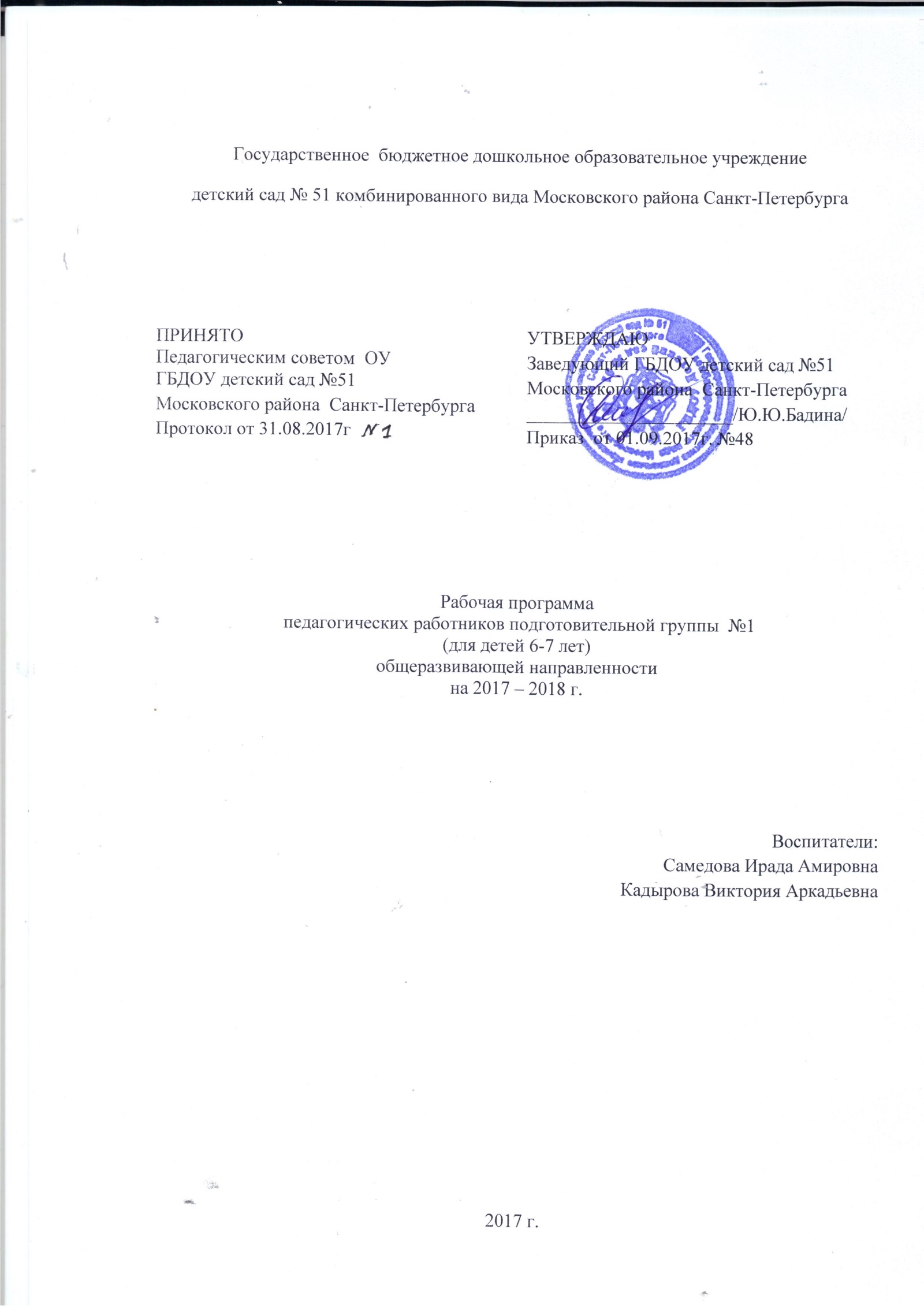 1.Целевой раздел.1.1 Пояснительная записка.Рабочая программа (далее - Программа) разработана в соответствии образовательной программой дошкольного образования ГБДОУ детский сад № 51 Московского района Санкт-Петербурга с учетом образовательной программы дошкольного образования «От рождения до школы» под редакцией Н.Е. Вераксы, Т.С. Комаровой, М.А. Васильевой (далее - «От рождения до школы»), «Основы безопасности детей дошкольного возраста: Программа для дошкольных образовательных учреждений». Авторы – Р.Б.Стеркина, О.Л.Князева, Н.Н.Авдеева, рекомендована Министерством образования РФ, программа «Приобщение детей к истокам русской народной культуры» Авторы: О. Л. Князева, М. Д. Маханева, «Успех» / Под редакцией Н.В. Фединой, в соответствии с Федеральным государственным образовательным стандартом дошкольного образования.Целью реализации Программы является – создание благоприятных условий для полноценного проживания ребёнком дошкольного детства, формирование основ базовой культуры личности, всестороннее развитие психических качеств в соответствии с возрастными и индивидуальными особенностями, подготовка к жизни в современном обществе, формирование предпосылок к учебной деятельности, обеспечение безопасности жизнедеятельности дошкольника. А также проектирование социальных ситуаций развития ребенка и развивающей предметно-пространственной среды, обеспечивающих позитивную социализацию, мотивацию и поддержку индивидуальности детей через общение, игру, познавательно-исследовательскую деятельность и другие формы активности.Особое внимание в программе уделяется развитию личности ребёнка, сохранению и укреплению здоровья детей, а также воспитанию у дошкольника таких качеств, как: Патриотизм;Активная жизненная позиция;Творческий подход в решении различных жизненных ситуаций;Уважение к традиционным ценностям.Данные цели реализуются в процессе различных видах детской деятельности: игровой, коммуникативной, познавательно – исследовательской, продуктивной, музыкальной, трудовой, двигательной, восприятии художественной литературы.Цели программы достигаются через решение следующих задач:охрана и укрепление физического и психического здоровья детей, в том числе их эмоционального благополучия;обеспечение равных возможностей для полноценного развития каждого ребенка в период дошкольного детства независимо от места проживания, пола, нации, языка, социального статуса;создание благоприятных условий развития детей в соответствии с их возрастными и индивидуальными особенностями, развитие способностей и творческого потенциала каждого ребенка как субъекта отношений с другими детьми, взрослыми и миром;объединение обучения и воспитания в целостный образовательный процесс на основе духовно-нравственных и социокультурных ценностей, принятых в обществе правил и норм поведения в интересах человека, семьи, общества;формирование общей культуры личности детей, развитие их социальных, нравственных, эстетических, интеллектуальных, физических качеств, инициативности, самостоятельности и ответственности ребенка, формирование предпосылок учебной деятельности;формирование социокультурной среды, соответствующей возрастным и индивидуальным особенностям детей;обеспечение преемственности целей, задач и содержания дошкольного общего и начального общего образования.создание в группе атмосферы гуманного и доброжелательного отношения ко всем воспитанникам, что позволяет растить их общительными, добрыми, любознательными, инициативными, стремящимися к самостоятельности и творчеству;максимальное использование разнообразных видов детской деятельности, их интеграция в целях повышения эффективности образовательного процесса;творческая организация образовательного процесса;вариативность использования образовательного материала, позволяющая развивать творчество в соответствии с интересами и наклонностями каждого ребёнка;единство подходов к воспитанию детей в условиях дошкольного образовательного учреждения и семьи;Принципы и подходы к формированию Программы полностью соответствуют заявленным в ОП ДО ГБДОУ детского сада №51, а именно:соответствует принципу развивающего образования;соответствует основным положениям возрастной психологии и дошкольной педагогики;позволяет решать поставленные цели и задачи при использовании разумного «минимума» материала;обеспечивает единство воспитательных, развивающих и обучающих целей и задач процесса образования детей дошкольного возраста;строится с учетом принципа интеграции образовательных областей в соответствии с возрастными возможностями и особенностями детей, спецификой и возможностями образовательных областей;основывается на комплексно-тематическом принципе построения образовательного процесса;предусматривает решение программных образовательных задач в совместной деятельности взрослого и детей, и самостоятельной деятельности детей, не только в образовательной деятельности, но и в построении режимных моментов;основной формой работы с дошкольниками и ведущим видом их деятельности является игра;строится с учетом соблюдения преемственности между всеми возрастными дошкольными группами и между детским садом и начальной школой.Содержание Программы соответствует основным положениям, возрастной психологии и дошкольной педагогики, и построено по принципу развивающего образования, целью которого является всестороннее развитие ребенка и обеспечивает единство воспитательных и обучающих целей и задач.1.1.1. Возрастные особенности детей 6- 7лет.У детей 6-7-летнего возраста на первый план выдвигается задача здоровья и общего физического развития и двигательной активности ребенка. Развитие двигательной сферы - одна из основных характеристик достижений ребенка. Дети седьмого года жизни хорошо владеют многими навыками и умениями, что важно для определения общего развития ребенка. Через движенияребенок способен выражать также свои эмоциональные состояния, переживания, возможность адекватно реагировать на окружающее. Соответствие двигательных умений возрастным нормам является существенным показателем достижений ребенка. Важнейшим показателем развития ребенка является уровень овладения им различными видами детской деятельности и, прежде всего, это игра и продуктивные виды деятельности. Старший дошкольник заинтересован собственно игрой, ее процессом, может создать замысел игры и реализовать его. Главным в игре становится выполнение роли, отражающее отношения людей друг к другу. Именно в игре ребенок становится полностью субъектом своей деятельности. Игра делает ребенка самостоятельной личностью. Кроме сюжетно-ролевых развиваются и другие формы игры: режиссерская, игра с правилами, игра-драматизация. В продуктивных деятельностях (изобразительной деятельности, конструировании) старшие дошкольники могут создавать и реализовывать собственные замыслы, передавая свое видение действительности. Продукты, создаваемые детьми в результате этих деятельностей, становятся сложными, разнообразными, дети могут выполнять деятельность самостоятельно. Дети этого возраста чутко воспринимают красоту и сами способны создавать красивое. Важный показатель развития ребенка - речевое общение. К семи годам у детей хорошо развита диалогическая речь: они четко отвечают и сами задают вопросы, способны построить краткие высказывания. Дети хорошо владеют монологической речью, могут содержательно, грамматически правильно, связно строить свою речь при пересказах и рассказывании, могут передавать свои впечатления, свой опыт в связном повествовании. Общение со сверстниками остается по-прежнему необходимым условием полноценного развития ребенка. В общении и взаимодействии с детьми дети могут согласовывать свои желания, оказывать взаимную поддержку и помощь, более чутко относиться к эмоциональному состоянию другого ребенка, разрешать конфликты, проявлять сочувствие. Основной задачей образовательной работы в подготовительной группе продолжает оставаться развитие познавательных, коммуникативных, регуляторных способностей. Это происходит в различных видах деятельности детей (игре, конструировании, изобразительной, литературно-художественной, художественном конструировании, элементарной трудовой деятельности), при ознакомлении с различными областями действительности (математика, экология, пространственные отношения, логика), в повседневном общении ребенка с взрослыми и детьми. Становление данных видов способностей обеспечивает все психическое развитие ребенка. Основными средствами, определяющими развитие их умственных способностей, являются наглядные модели. Происходит интериоризация действий наглядного моделирования, то есть их перевод во внутренний план. Само освоение действий построения моделей включает в себя два последовательных этапа: построение модели наличной ситуации и по собственному замыслу (в соответствии с требованиями задачи). В последнем случае моделирование выступает в функции планирования деятельности, возможность построения модели и ее особенности свидетельствуют о степени сформированное внутренних, идеальных форм моделирования. Они же и представляют собой ядро умственных способностей ребенка. Продолжается также освоение различных форм символизации, позволяющих ребенку выражать свою субъектную позицию по отношению к действительности, решать многие творческие задачи. Во многих разделах программы прямо предлагаются задачи, направленные на развитие воображения. Что касается форм и основных направлений работы с детьми (разделы программы), то они остаются такими же, как и в старшей группе.К семи годам у детей происходит становление высших психических функций. Формируется детское сознание, ребенок овладевает способами работы по правилу и образцу, слушать взрослого, и выполнять его инструкции, у него складываются необходимые предпосылки для становления в будущем учебной деятельности.1.2. Планируемые результаты освоения ПрограммыЦелевые ориентиры Специфика дошкольного детства (гибкость, пластичность развития ребенка, высокий разброс вариантов его развития, его непосредственность и непроизвольность) не позволяет требовать от ребенка дошкольного возраста достижения конкретных образовательных результатов и обусловливает необходимость определения результатов освоения образовательной программы в виде целевых ориентиров.Целевые ориентиры дошкольного образования, представленные в ФГОС ДО, следует рассматривать как социально-нормативные возрастные характеристики возможных достижений ребенка. Это ориентир для педагогов и родителей, обозначающий направленность воспитательной деятельности взрослых. Целевые ориентиры, обозначенные в ФГОС ДО, являются общими для всего образовательного пространства Российской Федерации, однако каждая из примерных программ имеет свои отличительные особенности, свои приоритеты, целевые ориентиры, которые не противоречат ФГОС ДО, но могут углублять и дополнять его требования. Таким образом, целевые ориентиры программы «От рождения до школы» базируются на ФГОС ДО и целях и задачах, обозначенных в пояснительной записке к программе «От рождения до школы», и в той части, которая совпадает со Стандартами, даются по тексту ФГОС ДО. В программе «От рождения до школы», так же, как и в Стандарте, целевые ориентиры даются для детей раннего возраста (на этапе перехода к дошкольному возрасту) и для старшего дошкольного возраста (на этапе завершения дошкольного образования).Целевые ориентиры на этапе завершения дошкольного образования • Ребенок овладевает основными культурными средствами, способами деятельности, проявляет инициативу и самостоятельность в разных видах деятельности — игре, общении, познавательно-исследовательской 19 деятельности, конструировании и др.; способен выбирать себе род занятий, участников по совместной деятельности. • Ребенок обладает установкой положительного отношения к миру, к разным видам труда, другим людям и самому себе, обладает чувством собственного достоинства; активно взаимодействует со сверстниками и взрослыми, участвует в совместных играх. • Способен договариваться, учитывать интересы и чувства других, сопереживать неудачам и радоваться успехам других, адекватно проявляет свои чувства, в том числе чувство веры в себя, старается разрешать конфликты. Умеет выражать и отстаивать свою позицию по разным вопросам. • Способен сотрудничать и выполнять как лидерские, так и исполнительские функции в совместной деятельности. • Понимает, что все люди равны вне зависимости от их социального происхождения, этнической принадлежности, религиозных и других верований, их физических и психических особенностей. • Проявляет эмпатию по отношению к другим людям, готовность прийти на помощь тем, кто в этом нуждается. • Проявляет умение слышать других и стремление быть понятым другими. • Ребенок обладает развитым воображением, которое реализуется в разных видах деятельности, и прежде всего в игре; владеет разными формами и видами игры, различает условную и реальную ситуации; умеет подчиняться разным правилам и социальным нормам. Умеет распознавать различные ситуации и адекватно их оценивать. • Ребенок достаточно хорошо владеет устной речью, может выражать свои мысли и желания, использовать речь для выражения своих мыслей, чувств и желаний, построения речевого высказывания в ситуации общения, выделять звуки в словах, у ребенка складываются предпосылки грамотности. • У ребенка развита крупная и мелкая моторика; он подвижен, вынослив, владеет основными движениями, может контролировать свои движения и управлять ими. • Ребенок способен к волевым усилиям, может следовать социальным нормам поведения и правилам в разных видах деятельности, во взаимоотношениях со взрослыми и сверстниками, может соблюдать правила безопасного поведения и навыки личной гигиены.• Проявляет ответственность за начатое дело.• Ребенок проявляет любознательность, задает вопросы взрослым и сверстникам, интересуется причинно-следственными связями, пытается самостоятельно придумывать объяснения явлениям природы и поступкам людей; склонен наблюдать, экспериментировать. Обладает начальными знаниями о себе, о природном и социальном мире, в котором он живет; знаком с произведениями детской литературы, обладает элементарными представлениями из области живой природы, естествознания, математики, истории и т. п.; способен к принятию собственных решений, опираясь на свои знания и умения в различных видах деятельности.• Открыт новому, то есть проявляет стремления к получению знаний, положительной мотивации к дальнейшему обучению в школе, институте. • Проявляет уважение к жизни (в различных ее формах) и заботу об окружающей среде. • Эмоционально отзывается на красоту окружающего мира, произведения народного и профессионального искусства (музыку, танцы, театральную деятельность, изобразительную деятельность и т. д.). • Проявляет патриотические чувства, ощущает гордость за свою страну, ее достижения, имеет представление о ее географическом разнообразии, многонациональности, важнейших исторических событиях. • Имеет первичные представления о себе, семье, традиционных семейных ценностях, включая традиционные гендерные ориентации, проявляет уважение к своему и противоположному полу. • Соблюдает элементарные общепринятые нормы, имеет первичные ценностные представления о том, «что такое хорошо и что такое плохо», стремится поступать хорошо; проявляет уважение к старшим и заботу о младших. • Имеет начальные представления о здоровом образе жизни. Воспринимает здоровый образ жизни как ценность. 1.2.1. Возрастной портрет ребенка.Старший дошкольный возраст ребенка – это период его быстрого развития и становления. Ребенок начинает осознавать свое место среди других людей, у него активно формируется внутренняя социальная позиция, он стремится к принятию новой социальной роли.К шести годам у ребенка за счет установления дистанции с другим человеком и формирования обобщенной концепции другого человека устанавливаются контуры его собственной «Я-концепции». Границы мира ребенка расширяются: кроме членов его семьи значимыми становятся другие люди – чужие, но каким-либо образом имеющие отношения к его жизни. Ребенок начинает понимать, что кроме безусловной родительской любви (присущей в нормально функционирующей семьи) существует чужой, тот человек, который вторгается в психическое пространство ребенка, не спрашивая его, хочет он этого или нет. С этим чужим человеком ребенок должен выстроить какие-то отношения, он должен осваивать модели поведения, подходящие для общения с ним. Дети шести лет повышено самолюбивы, чувствительны к словам и их оттенкам, к отношению окружающих.В этот период ребенок активно экспериментирует собственным «я», он исследует свое тело – это помогает осознать границы собственного психологического пространства. В это же время он решает задачу своей половой идентификации. Он начинает усваивать социальные и культурные нормы, характеризующие его половую принадлежность: мальчики не плачут, девочки не дерутся и т.д. К шести годам ребенок начинает ориентироваться на нормы своего пола; образцы мужского и женского поведения встраиваются в структуру его самосознания. Психологические особенности детей как представителей того или иного пола проявляются в игре в выборе игровой роли, в проявлении интереса к видам деятельности, связанным с мужскими и женскими социальными ролями. У ребенка формируется чувство тождественности с другими представителями своего пола, он стремится подчеркнуть свою мужскую или женскую сущность. Формирование такого чувства во многом определяет полноценность развития его личности.К шести годам активно формируются нравственно-этические категории. Ребенок уже в значительной степени может отличить понятия «плохо-хорошо», «правда-неправда», у него развивается и дифференцируется чувство стыда, вины, появляется и развивается чувство собственного достоинства. Дети бурно реагируют на несправедливость, предвзятое отношение, насмешку.Вместе с тем развиваются и те качества, которые не приветствуются родителями. Так, к шести годам уже практически все дети могут лгать. У детей могут развиваться «агрессивные фантазии». Ребенок может сказать: «мама, ты плохая, я тебя не люблю». Спокойное отношение к таким проявлениям, отсутствие раздражения и нетерпимости позволяет ребенку научиться лучше управлять собой, позитивно перерабатывать конфликтные ситуации.Для развития полноценной уверенности в себе и комфортного самочувствия ребенку шести лет необходимо общение со сверстниками своего пола, групповая игра со сверстниками.В результате участия в совместной игре у ребенка накапливается полезный опыт переживания сопротивления границ чужого и собственного психологического пространства, он обучается устанавливать свое место в совместной деятельности, собственными силами «выяснять отношения» с другими. Ребенок осознает особенности своего «я» через то, как сверстники относятся к его игровым качествам.При этом взрослый находится рядом, но он не вместе с ребенком – только в таком случае ребенок действительно обучается взаимодействовать с окружающим миром. С этой точки зрения даже драка может быть предпочтительнее, чем благополучие, поддерживаемое внешним контролем взрослого. В игре со сверстниками дети учатся также терпению и кооперативности – тем качествам, которое позволяет им в дальнейшем сотрудничать с другими людьми.Успехи н неудачи ребенка в деятельности и в общении, усваемые им оценки взрослых влияют на его образ самого себя. Если в этом возрасте у ребенка формируется негативный образ собственного «я», если он испытывает дефицит самодоверия, то этот определяет низкий уровень его притязаний на успех в выполнении учебной деятельности, а также негативные ожидания от общения со сверстниками. Поэтому степень готовности ребенка к школе определяет не только уровень его интеллектуального развития, но и то, насколько у него развито чувство собственного достоинства, понимаемое как глобальное переживание собственной ценности, насколько он верит в свои возможности и не испытывает страха в проявлении самого себя.К концу старшего дошкольного возраста у ребенка должна быть сформирована психологическая и личностная готовность к систематическому школьному обучению. Она включает в себя следующие взаимосвязанные аспекты:- физиологическую готовность;- социально-психологическую готовность;- психологическую готовность.1.2.2. Особенности проведения педагогической диагностики.Реализация программы «От рождения до школы» предполагает оценку индивидуального развития детей. Такая оценка производится педагогическим работником в рамках педагогической диагностики (оценки индивидуального развития дошкольников, связанной с оценкой эффективности педагогических действий и лежащей в основе их дальнейшего планирования). Педагогическая диагностика проводится в ходе наблюдений за активностью детей в спонтанной и специально организованной деятельности. Инструментарий для педагогической диагностики — карты наблюдений детского развития, позволяющие фиксировать индивидуальную динамику и перспективы развития каждого ребенка в ходе: • коммуникации со сверстниками и взрослыми (как меняются способы установления и поддержания контакта, принятия совместных решений, разрешения конфликтов, лидерства и пр.); • игровой деятельности; • познавательной деятельности (как идет развитие детских способностей, познавательной активности); • проектной деятельности (как идет развитие детской инициативности, ответственности и автономии, как развивается умение планировать и организовывать свою деятельность); • художественной деятельности; • физического развития. Результаты педагогической диагностики могут использоваться исключительно для решения следующих образовательных задач: 1) индивидуализации образования (в том числе поддержки ребенка, построения его образовательной траектории или профессиональной коррекции особенностей его развития); 2) оптимизации работы с группой детей. В ходе образовательной деятельности педагоги должны создавать диагностические ситуации, чтобы оценить индивидуальную динамику детей и скорректировать свои действия. Карты наблюдений детского развития с рекомендациями по выстраиванию индивидуальной траектории развития каждого ребенка по всем возрастным группам готовятся к печати в издательстве «МОЗАИКА-СИНТЕЗ»2.Содержательный раздел.2.1. Описание образовательной деятельности в соответствии с направлениями развития детей 6- 7 лет.Содержание рабочей программы представляет собой образовательную деятельность в соответствии с направлениями развития (социально-коммуникативное развитие, речевое развитие, познавательное развитие, художественно-эстетическое развитие, физическое развитие) ребенка, с учетом используемой примерной основной образовательной программы дошкольного образования и методических пособий, обеспечивающих реализацию содержания рабочей программы. Содержание рабочей программы предполагает обеспечение развития личности, мотивации и способностей детей в различных видах деятельности и охватывает образовательные области:Образовательная область «СОЦИАЛЬНО-КОММУНИКАТИВНОЕ РАЗВИТИЕ» «Социально-коммуникативное развитие направлено на усвоение норм и ценностей, принятых в обществе, включая моральные и нравственные ценности; развитие общения и взаимодействия ребенка со взрослыми и сверстниками; становление самостоятельности, целенаправленности и саморегуляции собственных действий; развитие социального и эмоционального интеллекта, эмоциональной отзывчивости, сопереживания, формирование готовности к совместной деятельности со сверстниками, формирование уважительного отношения и чувства принадлежности к своей семье и к сообществу детей и взрослых в Организации; формирование позитивных установок к различным видам труда и творчества; формирование основ безопасного поведения в быту, социуме, природе». Основные цели и задачи:Социализация, развитие общения, нравственное воспитание. Усвоение норм и ценностей, принятых в обществе, воспитание моральных и нравственных качеств ребенка, формирование умения правильно оценивать свои поступки и поступки сверстников. Развитие общения и взаимодействия ребенка с взрослыми и сверстниками, развитие социального и эмоционального интеллекта, эмоциональной отзывчивости, сопереживания, уважительного и доброжелательного отношения к окружающим. Формирование готовности детей к совместной деятельности, развитие умения договариваться, самостоятельно разрешать конфликты со сверстниками. Ребенок в семье и сообществе. Формирование образа Я, уважительного отношения и чувства принадлежности к своей семье и к сообществу детей и взрослых в организации; формирование гендерной, семейной принадлежности. Самообслуживание, самостоятельность, трудовое воспитание. Развитие навыков самообслуживания; становление самостоятельности, целенаправленности и саморегуляции собственных действий. Воспитание культурно-гигиенических навыков. Формирование позитивных установок к различным видам труда и творчества, воспитание положительного отношения к труду, желания трудиться. Воспитание ценностного отношения к собственному труду, труду других людей и его результатам. Формирование умения ответственно относиться к порученному заданию (умение и желание доводить дело до конца, стремление сделать его хорошо). Формирование первичных представлений о труде взрослых, его роли в обществе и жизни каждого человека. Формирование основ безопасности. Формирование первичных представлений о безопасном поведении в быту, социуме, природе. Воспитание осознанного отношения к выполнению правил безопасности. Формирование осторожного и осмотрительного отношения к потенциально опасным для человека и окружающего мира природы ситуациям. Формирование представлений о некоторых типичных опасных ситуациях и способах поведения в них. Формирование элементарных представлений о правилах безопасности дорожного движения; воспитание осознанного отношения к необходимости выполнения этих правил.Образовательная область «ПОЗНАВАТЕЛЬНОЕ РАЗВИТИЕ»«Познавательное развитие предполагает развитие интересов детей, любознательности и познавательной мотивации; формирование познавательных действий, становление сознания; развитие воображения и творческой активности; формирование первичных представлений о себе, других людях, объектах окружающего мира, о свойствах и отношениях объектов окружающего мира (форме, цвете, размере, материале, звучании, ритме, темпе, количестве, числе, части и целом, пространстве и времени, движении и покое, причинах и следствиях и др.), о малой родине и Отечестве, представлений о социокультурных ценностях нашего народа, об отечественных традициях и праздниках, о планете Земля как общем доме людей, об особенностях ее природы, многообразии стран и народов мира». Основные цели и задачи. Формирование элементарных математических представлений. Формирование элементарных математических представлений, первичных представлений об основных свойствах и отношениях объектов окружающего мира: форме, цвете, размере, количестве, числе, части и целом, пространстве и времени. Развитие познавательно-исследовательской деятельности. Развитие познавательных интересов детей, расширение опыта ориентировки в окружающем, сенсорное развитие, развитие любознательности и познавательной мотивации; формирование познавательных действий, становление сознания; развитие воображения и творческой активности; формирование первичных представлений об объектах окружающего мира, о свойствах и отношениях объектов окружающего мира (форме, цвете, размере, материале, звучании, ритме, темпе, причинах и следствиях и др.). Развитие восприятия, внимания, памяти, наблюдательности, способности анализировать, сравнивать, выделять характерные, существенные признаки предметов и явлений окружающего мира; умения устанавливать простейшие связи между предметами и явлениями, делать простейшие обобщения.Ознакомление с предметным окружением. Ознакомление с предметным миром (название, функция, назначение, свойства и качества предмета); восприятие предмета как творения человеческой мысли и результата труда. Формирование первичных представлений о многообразии предметного окружения; о том, что человек создает предметное окружение, изменяет и совершенствует его для себя и других людей, делая жизнь более удобной и комфортной. Развитие умения устанавливать причинно-следственные связи между миром предметов и природным миром. Ознакомление с социальным миром. Ознакомление с окружающим социальным миром, расширение кругозора детей, формирование целостной картины мира. Формирование первичных представлений о малой родине и Отечестве, представлений о социокультурных ценностях нашего народа, об отечественных традициях и праздниках. Формирование гражданской принадлежности; воспитание любви к Родине, гордости за ее достижения, патриотических чувств. Формирование элементарных представлений о планете Земля как общем доме людей, о многообразии стран и народов мира. Ознакомление с миром природы. Ознакомление с природой и природными явлениями. Развитие умения устанавливать причинно-следственные связи между природными явлениями. Формирование первичных представлений о природном многообразии планеты Земля. Формирование элементарных экологических представлений. Формирование понимания того, что человек — часть природы, что он должен беречь, охранять и защищать ее, что в природе все взаимосвязано, что жизнь человека на Земле во многом зависит от окружающей среды. Воспитание умения правильно вести себя в природе. Воспитание любви к природе, желания беречь ее.Образовательная область «РЕЧЕВОЕ РАЗВИТИЕ» «Речевое развитие включает владение речью как средством общения и культуры; обогащение активного словаря; развитие связной, грамматически правильной диалогической и монологической речи; развитие речевого творчества; развитие звуковой и интонационной культуры речи, фонематического слуха; знакомство с книжной культурой, детской литературой, понимание на слух текстов различных жанров детской литературы; формирование звуковой аналитико-синтетической активности как предпосылки обучения грамоте». Основные цели и задачиРазвитие речи. Развитие свободного общения с взрослыми и детьми, овладение конструктивными способами и средствами взаимодействия с окружающими.Развитие всех компонентов устной речи детей: грамматического строя речи, связной речи — диалогической и монологической форм; формирование словаря, воспитание звуковой культуры речи.Практическое овладение воспитанниками нормами речи. Художественная литература. Воспитание интереса и любви к чтению; развитие литературной речи. Воспитание желания и умения слушать художественные произведения, следить за развитием действия.Список литературы для чтения детям 6-7 лет представлен в Приложении 2.Образовательная область «ХУДОЖЕСТВЕННО- ЭСТЕТИЧЕСКОЕ РАЗВИТИЕ» «Художественно-эстетическое развитие предполагает развитие пред- посылок ценностно-смыслового восприятия и понимания произведений искусства (словесного, музыкального, изобразительного), мира природы; становление эстетического отношения к окружающему миру; формирование элементарных представлений о видах искусства; восприятие музыки, художественной литературы, фольклора; стимулирование сопереживания персонажам художественных произведений; реализацию самостоятельной творческой деятельности детей (изобразительной, конструктивно-модель- ной, музыкальной и др.)».Основные цели и задачи Формирование интереса к эстетической стороне окружающей действительности, эстетического отношения к предметам и явлениям окружающего мира, произведениям искусства; воспитание интереса к художественно- творческой деятельности. Развитие эстетических чувств детей, художественного восприятия, образных представлений, воображения, художественно-творческих способностей. Развитие детского художественного творчества, интереса к самостоятельной творческой деятельности (изобразительной, конструктивно-модельной, музыкальной и др.); удовлетворение потребности детей в самовыражении. Приобщение к искусству. Развитие эмоциональной восприимчивости, эмоционального отклика на литературные и музыкальные произведения, красоту окружающего мира, произведения искусства. Приобщение детей к народному и профессиональному искусству (словесному, музыкальному, изобразительному, театральному, к архитектуре) через ознакомление с лучшими образцами отечественного и мирового искусства; воспитание умения понимать содержание произведений искусства. Формирование элементарных представлений о видах и жанрах искусства, средствах выразительности в различных видах искусства.Изобразительная деятельность. Развитие интереса к различным видам изобразительной деятельности; совершенствование умений в рисовании, лепке, аппликации, прикладном творчестве. Воспитание эмоциональной отзывчивости при восприятии произведений изобразительного искусства. Воспитание желания и умения взаимодействовать со сверстниками при создании коллективных работ. Конструктивно-модельная деятельность. Приобщение к конструированию; развитие интереса к конструктивной деятельности, знакомство с различными видами конструкторов. Воспитание умения работать коллективно, объединять свои поделки в соответствии с общим замыслом, договариваться, кто какую часть работы будет выполнять. Музыкальная деятельность. Приобщение к музыкальному искусству; развитие предпосылок ценностно-смыслового восприятия и понимания музыкального искусства; формирование основ музыкальной культуры, ознакомление с элементарными музыкальными понятиями, жанрами; воспитание эмоциональной отзывчивости при восприятии музыкальных произведений. Развитие музыкальных способностей: поэтического и музыкального слуха, чувства ритма, музыкальной памяти; формирование песенного, музыкального вкуса. Воспитание интереса к музыкально-художественной деятельности, совершенствование умений в этом виде деятельности. Развитие детского музыкально-художественного творчества, реализация самостоятельной творческой деятельности детей; удовлетворение потребности в самовыражении.Содержание образовательного модуля «Музыкальная деятельность» представлено в Рабочей программе музыкального руководителя.Образовательная область «ФИЗИЧЕСКОЕ РАЗВИТИЕ» «Физическое развитие включает приобретение опыта в следующих видах деятельности детей: двигательной, в том числе связанной с выполнением упражнений, направленных на развитие таких физических качеств, как координация и гибкость; способствующих правильному формированию опорно-двигательной системы организма, развитию равновесия, координации движения, крупной и мелкой моторики обеих рук, а также с правильным, не наносящим ущерба организму, выполнением основных движений (ходьба, бег, мягкие прыжки, повороты в обе стороны), формирование начальных представлений о некоторых видах спорта, овладение подвижными играми с правилами; становление целенаправленности и саморегуляции в двигательной сфере; становление ценностей здорового образа жизни, овладение его элементарными нормами и правилами (в питании, двигательном режиме, закаливании, при формировании полезных привычек и др.)». Основные цели и задачи Формирование начальных представлений о здоровом образе жизни. Формирование у детей начальных представлений о здоровом образе жизни. Физическая культура. Сохранение, укрепление и охрана здоровья детей; повышение умственной и физической работоспособности, предупреждение утомления. Обеспечение гармоничного физического развития, совершенствование умений и навыков в основных видах движений, воспитание красоты, грациозности, выразительности движений, формирование правильной осанки. Формирование потребности в ежедневной двигательной деятельности. Развитие инициативы, самостоятельности и творчества в двигательной активности, способности к самоконтролю, самооценке при выполнении движений. Развитие интереса к участию в подвижных и спортивных играх и физических упражнениях, активности в самостоятельной двигательной деятельности; интереса и любви к спорту.Содержание образовательного модуля «Физическое развитие» представлено в Рабочей программе физкультурного руководителя.2.1.1.Комплексно-тематический план образовательной деятельности в подготовительной группе (2017-2018 учебный год)2.1.2. Содержание образовательного модуля Петербурговедение.В целях приобщения детей старшего дошкольного возраста к историческим ценностям, воспитания толерантности и нравственно-эстетических качеств, и всестороннего развития личности выбраны следующие приоритеты и доминирующие направления:создание целеполагающей, педагогически обоснованной, развивающей среды в группах, направленной на ознакомление детей с основами истории Санкт-Петербурга и национальной культуры, а также с элементами мировой культуры;разработка и внедрение системы петебурговедческого образования в условиях ДОУ;приобщение воспитанников к различным видам национального, в т. ч. петербургского, искусства – архитектура, живопись, народный фольклор, музыка и театр;планомерное воспитание в детях толерантности к культурному наследию разных народов, патриотических и нравственно-эстетических чувств, направленных на развитие эмоционального, бережного отношения к родным местам, историческому прошлому, мировому культурному наследию;воспитание культуры юного петербуржца в условиях семейного социума.Наш город всегда считался культурной столицей России. Какими же должны быть жители этого красивейшего города мира? Прежде всего, они должны знать свой город, любить его. А еще с малых лет должны чувствовать себя петербуржцами - воспитанными, добрыми, внимательными к другим людям. Должны чувствовать себя частицей удивительного петербургского сообщества. Ведь жители Петербурга всегда отличались высоким уровнем культуры, и нынешние малолетние его жители должны стать достойными их преемниками. Мир истории, архитектуры, искусства Санкт-Петербурга - бескрайнее море, где каждая волна – новое открытие, приобретение для души и сердца ребенка. Для этого наших детей нужно подготовить.
В процессе работы по изучению истории города проводится работа с родителями, например:провести семейную экскурсию в «Летний сад», на Пискаревское кладбище, Площадь победы, Марсово поле;посетить храмы: Спас-на-крови, Исаакиевский собор, Смольный монастырь, Казанский собор, Петропавловский собор;походы в музеи города: Эрмитаж, Русский музей, Кунсткамера, Зоологический музей и пр.;посетить дворцы Зимний, Меншиковский, Михайловский, Таврический и т. п;           Родители воспитанников группы принимают активное участие в оснащении педагогического процесса макетами достопримечательностей, авторскими поделками, лепкой малых форм, например: Ростральная колонна, Сфинксы, Александровская колонна, «Медный всадник», рисунок Петра 1.
            Силами родителей составлен альбомы «Мой город», «Прогулка по Санкт-Петербургу»; оформлены творческие рассказы «Мое любимое место в Санкт-Петербурге»; созданы коллажи «После экскурсии»; собрана коллекция календариков с видами Санкт-Петербурга, значков, открыток под названием «Люблю тебя, Петра творенье». Проводился конкурс на лучший макет, рисунок, рассказ, лучшую лепную форму, коллаж. Но не все родители воспитанников группы охотно принимали участие в данных мероприятиях, посещали памятные места и проявляли заинтересованность к педагогическому процессу, тогда как дети делали все это с удовольствием.В зависимости от изучаемой темы дошкольникам может быть предложена различная информация, которая представлена в отведённом месте в группе или в столовой.Материал, выставленный педагогом, и тем самым внесенным в развивающую среду может быть использован как на отдельном занятии, так и в совместной деятельности с детьми.Очень удобно располагать здесь различные фотографии достопримечательностей родного города, изображения памятников скульптуры и архитектуры, различные карты, а также устраивать выставки творческих работ детей.К тому же на столиках можно выставлять коллекции календариков, трафареты с плоскостным изображением силуэтов города, игры, а также подборку стихов и книг о городе.2.1.3. Календарно-тематическое планирование по модулю Петербурговедения.2.2. Описание вариативных форм, способов, методов и средств реализации Рабочей программы.  Основой реализации основной общеобразовательной программы является предметно – развивающая среда детства, необходимая для развития всех специфических детских видов деятельности. В детском саду она построена так, чтобы обеспечить полноценное физическое, художественно - эстетическое, познавательное, речевое и социально – личностное развитие ребенка. Сюда относятся природные среда и объекты, физкультурно – игровые и спортивные сооружения в помещении и на участке, предметно – игровая среда, музыкально – театральная, предметно – развивающая среда для занятий.Для решения образовательных задач Программы используются следующие методы и формы организации образовательной деятельности дошкольников:Формы воспитательно-образовательного процесса2.2.1. Содержание работы по развитию игровой деятельностиСоздание условий для развития игровой деятельности детей. Формирование игровых умений, развитых культурных форм игры. Развитие у детей интереса к различным видам игр. Всестороннее воспитание и гармоничное развитие детей в игре (эмоционально-нравственное, умственное, физическое, художественно-эстетическое и социально-коммуникативное).Развитие самостоятельности, инициативы, творчества, навыков саморегуляции; формирование доброжелательного отношения к сверстникам, умения взаимодействовать, договариваться, самостоятельно разрешать конфликтные ситуации. Продолжать развивать у детей самостоятельность в организации всех видов игр, выполнении правил и норм поведения.Развивать инициативу, организаторские способности.Воспитывать чувство коллективизма.Сюжетно-ролевые игры. Продолжать учить детей брать на себя различные роли в соответствии с сюжетом игры; использовать атрибуты, конструкторы, строительный материал. Побуждать детей по-своему обустраивать собственную игру, самостоятельно подбирать и создавать недостающие для игры предметы (билеты для игры в театр, деньги для покупок). Способствовать творческому использованию в играх представлений об окружающей жизни, впечатлений о произведениях литературы, мультфильмах. Развивать творческое воображение, способность совместно развертывать игру, согласовывая собственный игровой замысел с замыслами сверстников; продолжать формировать умение договариваться, планировать и обсуждать действия всех играющих.Формировать отношения, основанные на сотрудничестве и взаимопомощи. Воспитывать доброжелательность, готовность выручить сверстника; умение считаться с интересами и мнением товарищей по игре, справедливо решать споры.Подвижные игры. Учить детей использовать в самостоятельной деятельности разнообразные по содержанию подвижные игры. Проводить игры с элементами соревнования, способствующие развитию физических качеств (ловкости, быстроты, выносливости), координации движений, умения ориентироваться в пространстве.Учить справедливо оценивать результаты игры.Развивать интерес к спортивным (бадминтон, баскетбол, настольный теннис, хоккей, футбол) и народным играм.Театрализованные игры. Развивать самостоятельность детей в организации театрализованных игр. Совершенствовать умение самостоятельно выбирать сказку, стихотворение, песню для постановки; готовить необходимые атрибуты и декорации для будущего спектакля; распределять между собой обязанности и роли. Развивать творческую самостоятельность, эстетический вкус в передаче образа; артистические навыки. Учить использовать средства выразительности (поза, жесты, мимика, интонация, движения).Воспитывать любовь к театру. Широко использовать в театрализованной деятельности детей разные виды театра (бибабо, пальчиковый, баночный, театр картинок, перчаточный, кукольный и др.).Воспитывать навыки театральной культуры, приобщать к театральному искусству через просмотр театральных постановок, видеоматериалов. Рассказывать детям о театре, театральных профессиях.Учить постигать художественные образы, созданные средствами театральной выразительности (свет, грим, музыка, слово, хореография, декорации и др.). Дидактические игры. Продолжать учить детей играть в различные дидактические игры (лото, мозаика, бирюльки и др.). Развивать умение организовывать игры, исполнять роль ведущего.Учить согласовывать свои действия с действиями ведущего и других участников игры. Развивать в игре сообразительность, умение самостоятельно решать поставленную задачу.Привлекать детей к созданию некоторых дидактических игр («Шумелки», «Шуршалки» и т. д.). Развивать и закреплять сенсорные способности.Содействовать проявлению и развитию в игре необходимых для подготовки к школе качеств: произвольного поведения, ассоциативно-образного и логического мышления, воображения, познавательной активности.2.2.2. Способы и направления поддержки детской инициативы и самостоятельности Основным принципом дошкольного образования согласно ФГОС является построение образовательной деятельности на основе индивидуальных особенностей каждого ребенка, при котором сам ребенок становится полноценным участником (субъектом) образовательных отношений, а так же поддержка инициативы детей в различных видах деятельности.
Инициатива — активность в начинании, активность продвигать начинания, запускать новые дела, вовлекая туда окружающих людей.
Детская инициатива проявляется в свободной деятельности детей по выбору и интересам. Возможность играть, рисовать, конструировать, сочинять и прочее, в соответствии с собственными интересами.
            В ФГОС указывается, что одним из основных принципов дошкольного образования является поддержка инициативы детей в различных видах деятельности, в том числе – игре, которая является ведущим видом деятельности на протяжении всего периода дошкольного детства. Поддержка инициативы является также условием, необходимым для создания социальной ситуации развития детей. На этапе завершения дошкольного образования одним из целевых ориентиров ФГОС предусмотрена одна из возрастных характеристик возможностей детей – «проявляют инициативу и самостоятельность в различных видах деятельности – игре и т.д.».
           Основные виды деятельности, в которых ребенок может проявлять себя и свою инициативу, развивать себя как личность это:-игра;  -познавательно-исследовательская деятельность;-коммуникативная деятельность и др.Тем самым можно отметить, что чем выше уровень развития инициативы, тем разнообразнее игровая деятельность, а, следовательно, и динамичнее развитие личности. Проявляется инициативность во всех видах деятельности, но ярче всего – в игре, в общении, экспериментировании.
            Для полноценного развития ребенку-дошкольнику необходима самодеятельная, спонтанная игра, возникающая и развивающаяся по его собственной инициативе. Эта игра представляет собой ведущую деятельность ребенка. Инициативу проявляет тот, кто в себя верит. Одна из основ уверенности в себе - умения, практические навыки. Для развития детской инициативности нужно:
1.Давать простые задания (снимать Страх "не справлюсь"), развивать у детей инициативу.
2. Давать задания интересные или где у человека есть личный интерес что-то делать.
3. Поддерживать инициативу 
Способы поддержки детской инициативы:
- создание предметно-пространственной среды для проявления самостоятельности при выборе ребенка деятельности по интересам; 
- выбор ребенком сотоварищей;
- обращение ребенка к взрослым на основе собственного побуждения;
• образовательная и игровая среда, должна стимулировать развитие поисково-познавательной деятельности детей. Не следует забывать, что особенно легко запоминается и долго сохраняется в памяти тот материал, с которым ребёнок что-то делал сам: ощупывал, вырезал, строил, составлял, изображал. Дети должны приобретать опыт творческой, поисковой деятельности, выдвижение новых идей, актуализации прежних знаний при решении новых задач.
• воспитателю важно владеть способами поддержки детской инициативы, необходимо научиться тактично сотрудничать с детьми: не стараться всё сразу показывать и объяснять, не преподносить сразу какие-либо неожиданные сюрпризные эффекты и т.п. Необходимо создавать условия, чтобы дети о многом догадывались самостоятельно, получали от этого удовольствие.
Условия развития детской инициативы и творческого самовыражения:
- формирование установок «Я могу», «Я сумею»;
- создание ситуации успеха для каждого ребенка: «Это очень просто, я тебе помогу»;
- предвосхищающая положительная оценка « Ты очень творческий ребенок, у тебя все получится!»
Таким образом, для поддержки детской инициативы необходимо: 
1. предоставлять детям самостоятельность во всем, что не представляет опасности для их жизни и здоровья, помогая им реализовывать собственные замыслы; 
2. отмечать и приветствовать даже минимальные успехи детей; 
3. не критиковать результаты деятельности ребенка и его самого как личность. 
4. формировать у детей привычку самостоятельно находить для себя интересные занятия; приучать свободно пользоваться игрушками и пособиями; 
5. поддерживать интерес ребенка к тому, что он рассматривает и наблюдает в разные режимные моменты. 
6. для поддержки инициативы в творческой, досуговой деятельности по указанию ребенка создавать для него все необходимые условия; 
7. содержать в открытом доступе различные атрибуты к развлечениям; 
8. поощрять различные творческие начинания ребенка.2.2.3. Создание условий для двигательной активности и здоровье сбереженияРежим двигательной активности2.2.4. Особенности взаимодействия с семьями воспитанников.Ведущие цели взаимодействия детского сада с семьей — создание в детском саду необходимых условий для  развития  ответственных  и взаимозависимых  отношений  с  семьями  воспитанников,  обеспечивающих целостное  развитие  личности  дошкольника,  повышение  компетентности родителей в области воспитания.       С целью построения эффективного взаимодействия семьи и ДОУ педагогическим коллективом были созданы следующие условия:•	Социально-правовые: построение всей работы основывается на федеральных, региональных, муниципальных нормативно-правовых документах, а также в соответствии с Уставом ДОУ, договорами сотрудничества, регламентирующими и определяющими функции, права и обязанности семьи и дошкольного образовательного учреждения;•	Информационно-коммуникативными: предоставление родителям возможности быть в курсе реализуемых программ, быть осведомленными в вопросах специфики образовательного процесса, достижений и проблем в развитии ребенка, безопасности его пребывания в ДОУ;•	Перспективно-целевые: наличие плана работы с семьями на ближайшую и дальнейшую перспективу, обеспечение прозрачности и доступности для педагогов и родителей в изучении данных планов, предоставление права родителям участвовать в разработке индивидуальных проектов, программ и выборе точек пересечения семьи и ДОУ в интересах развития ребенка;•	Потребностно-стимулирующие: взаимодействие семьи и дошкольного образовательного учреждения строится на результатах изучения семьи.  В основу совместной деятельности семьи и дошкольного учреждения заложены следующие принципы:•	единый подход к процессу воспитания ребёнка;•	открытость дошкольного учреждения для родителей;•	взаимное доверие во взаимоотношениях педагогов и родителей;•	уважение и доброжелательность друг к другу;•	дифференцированный подход к каждой семье;•	равно ответственность родителей и педагогов.На сегодняшний день в ДОУ осуществляется интеграция общественного и семейного воспитания дошкольников. Задачи:1)	формирование психолого- педагогических знаний родителей, ознакомление со спецификой работы ДОУ в условиях введения ФГОС ДО;2)	приобщение родителей к участию в жизни ДОУ;3)	 оказание помощи семьям воспитанников в развитии, воспитании и обучении детей;4)	 изучение и пропаганда лучшего семейного опыта.Система взаимодействия с родителями включает:•	ознакомление родителей с результатами работы ДОУ на родительских собраниях, анализом участия родительской общественности в жизни ДОУ;•	ознакомление родителей с содержанием работы ДОУ, направленной на физическое, психическое и социальное развитие ребенка;•	участие в составлении планов: спортивных и культурно-массовых мероприятий, работы родительского комитета •	целенаправленную работу, пропагандирующую общественное дошкольное воспитание в его разных формах;•	обучение конкретным приемам и методам воспитания и развития ребенка в разных видах детской деятельности на семинарах-практикумах, консультациях и открытых занятиях.2.2.5. Перспективный план взаимодействия с родителями (законными представителями) воспитанников3. Организационный раздел.3.1. Материально-техническое обеспечение Рабочей программыВ соответствии с ФГОС, материально-техническое обеспечение программы включает в себя учебно-методический комплект, оборудование, оснащение (предметы). При этом, Организация самостоятельно определяет средства обучения, в том числе технические, соответствующие материалы (в том числе расходные), игровое, спортивное, оздоровительное оборудование, инвентарь, необходимые для реализации Программы. Учебно-методический комплект к программеПрограмма «От рождения до школы» обеспечена учебно-методическим комплектом, работа над совершенствованием, которого постоянно ведется авторским коллективом программы. В комплект входят:примерная общеобразовательная программа дошкольного образования «От рождения до школы»;комплексно-тематическое планирование;пособия по управлению и организации работы в дошкольной организации;пособия по инклюзивному образованию;пособия по работе психолога;методические пособия для педагогов по всем направлениям развития ребенка;наглядно-дидактические пособия;рабочие тетради;комплекты для творчества;вариативные парциальные (авторские) программы;электронные образовательные ресурсы.Подробный перечень пособий представлен в Приложении к программе «От рождения до школы».Учебно-методическое обеспечение Программы является постоянно развивающимся инструментом профессиональной деятельности, отражающим современные достижения и тенденции в отечественном и3.2. Особенности организации развивающей предметно-пространственной средыПод понятием среды подразумевается окружающая обстановка природного, социально-бытового и культурно-эстетического характера.Образовательная среда в детском саду предполагает специально созданные условия, такие, которые необходимы для полноценного проживания ребенком дошкольного детства. Под предметно-развивающей средой понимают определенное пространство, организационно оформленное и предметно насыщенное, приспособленное для удовлетворения потребностей ребенка в познании, общении, труде, физическом и духовном развитии в целом. Современное понимание развивающей предметно-пространственной среды включает в себя обеспечение активной жизнедеятельности ребенка, становления его субъектной позиции, развития творческих проявлений всеми доступными, побуждающими к самовыражению средствами.Основные требования к организации средыРазвивающая предметно-пространственная среда дошкольной организации должна быть:содержательно-насыщенной, развивающей;трансформируемой;полифункциональной;вариативной;доступной;безопасной;здоровьесберегающей;эстетически-привлекательной.Основные принципы организации средыОборудование помещений дошкольного учреждения должно быть безопасным, здоровьесберегающим, эстетически привлекательным и развивающим. Мебель должна соответствовать росту и возрасту детей, игрушки — обеспечивать максимальный для данного возраста развивающий эффект. Развивающая предметно-пространственная среда должна быть насыщенной, пригодной для совместной деятельности взрослого и ребенка, и самостоятельной деятельности детей, отвечающей потребностям детского возраста. В старших группах замысел основывается на теме игры, поэтому разнообразная полифункциональная предметная среда пробуждает активное воображение детей, и они всякий раз по-новому перестраивают имеющееся игровое пространство, используя гибкие модули, ширмы, занавеси, кубы, стулья. Трансформируемость предметно-игровой среды позволяет ребенку взглянуть на игровое пространство с иной точки зрения, проявить активность в обустройстве места игры и предвидеть ее результаты. Развивающая предметно-пространственная среда должна обеспечивать доступ к объектам природного характера; побуждать к наблюдениям на участке детского сада (постоянным и эпизодическим) за ростом растений, участию в элементарном труде, проведению опытов и экспериментов с природным материалом.Развивающая предметно-пространственная среда должна организовываться как культурное пространство, которое оказывает воспитывающее влияние на детей (изделия народного искусства, репродукции, портреты великих людей, предметы старинного быта и пр.).Пространство группы следует организовывать в виде хорошо разграниченных зон («центры», «уголки», «площадки»), оснащенных большим количеством развивающих материалов (книги, игрушки, материалы для творчества, развивающее оборудование и пр.). Все предметы должны быть доступны детям. Подобная организация пространства позволяет дошкольникам выбирать интересные для себя занятия, чередовать их в течение дня, а педагогу дает возможность эффективно организовывать образовательный процесс с учетом индивидуальных особенностей детей. Оснащение уголков должно меняться в соответствии с тематическим планированием образовательного процесса. В качестве центров развития могут выступать:уголок для сюжетно-ролевых игр;уголок ряжения (для театрализованных игр);книжный уголок;зона для настольно-печатных игр;выставка (детского рисунка, детского творчества, изделий народных мастеров и т. д.);уголок природы (наблюдений за природой);спортивный уголок;уголок для игр с водой и песком;уголки для разнообразных видов самостоятельной деятельности детей — конструктивной, изобразительной, музыкальной и др.;игровой центр с крупными мягкими конструкциями (блоки, домики, тоннели и пр.) для легкого изменения игрового пространства;игровой уголок (с игрушками, строительным материалом).3.2.1. План формирования развивающей предметно-пространственной среды	Развивающая предметно-пространственная среда (РППС) группы построена с учетом возрастных и индивидуальных особенностей детей и направлена на обеспечение полноценной реализации образовательного потенциала пространства групповой ячейки.Гибкое зонирование пространства (наличие «уголков» для различных видов деятельности ребенка) обеспечивает оптимальные условия для развития воспитанников: имеются зоны для игровой, продуктивной, познавательно-исследовательской, коммуникативной, трудовой, музыкально-художественной деятельности детей, а также чтения художественной литературы и организации двигательной активности, а также "уголки уединения". В подготовительной группе имеются центры детской деятельности в соответствии с требованиями ФГОС: центр художественной литературы, центр двигательной активности, центр развивающих игр, центр конструирования, центр воды и песка, центр музыкально-театрализованной деятельности, центр сюжетно-ролевых игр, центр творчества, центр «Изобразительное искусство», центр трудовой деятельности. Созданы условия для удовлетворения двигательной активности детей: физкультурный уголок,  есть игровой материал для сюжетно-ролевых игр: «Кухня», «Парикмахерская», «Аптека»,  «Магазин», книжный уголок,  уголок ряжения, театр с различными видами: би-ба-бо, пальчиковый, теневой, настольный, театр на фланелеграфе, предусмотрены уголки ряжения для обыгрывания сказок, инсценировок, элементы костюмов для сюжетно-ролевых игр,  уголок природы с комнатными растениями, стол для игр с песком и водой, уголки для творчества, развивающие игры: блоки Дьёнеша, палочки Кьизенера, лабиринты, пазлы, настольные игры.  Имеется DVD с аудиозаписями, которые используются при проведении деятельности, создания музыкального фона.  В достаточном количестве материал для продуктивной деятельности и познавательной деятельности в соответствии с возрастом. Предусмотрены игрушки, которые используются на прогулках, спортивные игры.В группе созданы условия для художественно-эстетического развития детей. Образовательная деятельность по всем продуктивным видам деятельности проходят в группе. В группе оформлен уголок творчества, где имеются репродукции картин художников, детские рисунки, образцы для рисования, материалы для лепки, рисования, аппликации, фломастеры, цветные мелки, в наличии имеются схемы, образцы построек, демонстрационный материал по изготовлению поделок из природного и бросового материала. Оформлена выставка   детских работ «Наше творчество» в раздевальной комнате.Для конструктивной деятельности группа оснащена различными видами конструктора: деревянными, пластмассовыми, металлическими, «Лего», пазлы, имеются различные виды мозаики, изготовлены различные образцы и схемы. В интерьере группы использованы поделки, изготовленные детьми, совместно с взрослыми.  В группе есть уголок природы, в нем собраны коллекции, гербарии, схемы трудового процесса, созданы условия для трудовой деятельности, имеются тематические папки по временам года, в календаре природы дети ежедневно фиксируют свои наблюдения. Для развития естественнонаучных представлений у детей имеются материалы для простейших опытов.  В группе имеется уголок по правилам дорожного движения, представленные настольными печатными играми, машинами, дорожными знаками, атрибутами для сюжетно-ролевых игр. Для формирования элементарных математических представлений имеются блоки Дьёнеша, «Сложи узор», «Палочки Кьюизенера», подобран богатый материал по развитию мышления, памяти, внимания, ориентировки в пространстве, времени, счёту.В группе оформлен речевой уголок, уголок книги, имеется богатый подбор сюжетных картин, дидактических, словесных игр, художественной литературы, схем для развития связной речи, материал для развития грамматически правильной речи, обогащения словаря, картины с последовательно развивающимся сюжетом.  Воспитатели воспитанники группы принимают активное участие в оснащении педагогического процесса макетами достопримечательностей, авторскими поделками, лепкой малых форм, например: Ростральная колонна, Сфинксы, Александровская колонна, «Медный всадник», рисунок Петра 1.
            Силами родителей составлен альбомы «Мой город», «Прогулка по Санкт-Петербургу»; оформлены творческие рассказы «Мое любимое место в Санкт-Петербурге».Вся предметно- развивающая среда пополняется и обновляется по мере необходимости и интересам детей.3.3. Режим дня и расписание непрерывной непосредственно образовательной деятельностиНепосредственно образовательной деятельности Примерный распорядок дня Щадящий режим дня (для детей, поступивших после болезни)Особенности:Уменьшение длительности пребывания ребёнка в ДОУ на 1,5-2 часа.Уменьшение длительности НОД на 10 минут (ребёнок подключается по желанию).Освобождение от занятий по физической культуре.Увеличение времени дневного сна на 20 минут (поздний подъём).Соблюдение теплового режима.Гибкий режим прогулок (сокращение времени прогулки, ребёнок одевается на прогулку последним и раздевается первым после прогулки).Сокращение времени воздушных ванн и отмена закаливающих процедур.Продолжительность действия щадящего режима устанавливается медицинским работником ДОУ.Режим дня на время карантинаНа время действия карантина организация режимных моментов и образовательного процесса согласуется с врачом с учётом типа заболевания и организацией профилактических мероприятий.Особенности: Прекращается контакт с другими группами.Уменьшается время НОД и увеличивается время прогулок (для более продолжительного сквозного проветривания, санитарной обработки группового помещения).Не проводится работа с раздаточным материалом.Индивидуальный режим дня(для валеологического сопровождения конкретного ребёнка на определённый период времени)Данный режим целесообразен для детей:- 3, 4 групп здоровья;- перенесших серьёзное заболевание;- после длительного отсутствия (санаторий, отпуска);- с индивидуальными особенностями (по рекомендации врачей, психологов).Особенности:Сокращение (по возможности) время пребывания ребёнка в ДОУ.Увеличение времени сна.Сокращение умственной нагрузки.Отмена или ограничение физической нагрузки.Регулярное наблюдение медицинским работником ДОУ.Особые условия организации прогулки.Планирование образовательной деятельности при работе по пятидневной неделе3.4. Организация и содержание традиционных событий, праздников, мероприятийВ нашей жизни вряд ли встретишь двух абсолютно одинаковых людей. С одинаковыми интересами, внутренним миром, целями в жизни. Каждый человек – неповторим, особенный, уникальный.
Каждая группа в детском саду, это своего рода «Дом для детей, их родителей и сотрудников». Как и в любом доме, семье такие разные и непохожие люди должны объединиться вокруг чего-то значимого для каждого. Вот таким образом в нашей группе появились традиции.Праздники. Новый год, День защитника Отечества, Международный женский день, День Победы, «Проводы в школу», «Осень».Театрализованные представления. Инсценирование русских народных сказок, песен, литературных произведений.Спортивные развлечения. «Петербурговедение», «Зимние виды спорта»Конкурсы совместные с родителями. «Осенний Петербург», «Новогодняя игрушка»3.4.1. Перспективный план проведения досугов, праздников, развлечений и театрализованных представлений4.Список нормативных документов и учебно-методической литературы.Нормативные документы.Конвенция о правах ребенкаФедеральный закон от 29.12.2012 №273-ФЗ «Об образовании в Российской Федерации»; Постановление Главного государственного санитарного врача Российской Федерации от 15.05.2013 №26 г. Москва «Об утверждении СанПиН 2.4.1.3049-13 «Санитарно-эпидемиологические требования к устройству, содержанию и организации режима работы дошкольных образовательных организаций»Приказ Министерства образования и науки Российской Федерации от 30.08.2013 №1014 г. Москва «Об утверждении Порядка организации и осуществления образовательной деятельности по основным общеобразовательным программам - образовательным программам дошкольного образования»Законом Санкт-Петербурга от 17.07.2013 №461-83 «Об образовании в Санкт- Петербурге»; Постановление Правительства РФ от 5 августа 2013г. № 662 «Об осуществлении мониторинга системы образования»Локальные акты.1. Устав ГБДОУ детский сад № 51 Московского района Санкт-Петербурга, утвержденный распоряжением Комитета по образованию от 01.07.2017г. №2627-р.2. Программа развития ГБДОУ детского сада № 51 Московского района Санкт-Петербурга на период с 2015 по 2020 годы, утвержденная заведующим ГБДОУ детского сада № 51  от 27.08.153. Образовательная программа дошкольного образования ГБДОУ детского сада № 51Московского района Санкт-Петербурга, утвержденная заведующим ГБДОУ детского сада № от 01.09.15 Приказ №71.4. Положение о рабочей программе педагога, утвержденное заведующим ГБДОУ                       детского сада № 18 от 10.02.17 г.5. План работы ГБДОУ детского сада № 51 Московского района Санкт-Петербурга на 2017-2018 учебный год, утвержденный от 01.09.2017 г. №48.6. Календарный учебный график ГБДОУ детского сада № 51  Московского района Санкт-Петербурга на 2017-2018 учебный год, утвержденный от 01.09.2017 г. №48.7. Учебный план ГБДОУ детского сада № 51  Московского района Санкт-Петербурга на 2017-2018 учебный год, утвержденный от 01.09.2017 г. №48.Приложение 1. Карта индивидуального развития воспитанникаХарактеристика развития дошкольников (для детей от 3 до 7 лет) (автор-составитель Верещагина Н.В.)Общие сведения о ребенкеФИО_________________________________________________________________Дата рождения (возраст на момент обследования)________________________Название дошкольной образовательной организации, адрес, телефон__________________________________________________________Вид группы, которую посещает ребенок________________________________Особенности усвоения программного материала:Речевое развитие:звукопроизношение___________________________________________фразовая речь_____________________________________________________пересказ сказок_______________________________________________заучивание стихов_____________________________________________составление рассказов по картинке, серии картин______________________________________________________Наличие эхолалий_________________________________________________Принятие помощи взрослого_________________________________________Перенос навыков в сходные ситуации__________________________________Использование речи в быту__________________________________________Познавательное развитиеФормирование элементарных математических представлений:Определение количественного состава групп предметов_________________Сравнение двух групп предметов___________________________________Пересчет предметов_____________________________________________Уравнивание двух групп предметов_________________________________Знание цифр____________________________________________________Решение арифметических задач____________________________________Независимость количества от пространственного расположения предметов \ размераСенсорное развитие:Развитие зрительного восприятия:Цвет___________________________________________________________Форма_________________________________________________________Величина______________________________________________________Соотнесение объемных и плоскостных фигур_________________________Чередование двух цветов_________________________________________Развитие слухового восприятия:Различение бытовых и музыкальных звуков___________________________Ритмический рисунок_____________________________________________Определение длительности слов___________________________________Развитие тактильно-двигательного восприятия:Обследование предметов_________________________________________Определение предметов наощупь__________________________________Развитие ручной моторики:Захват двумя пальцами мелких предметов____________________________Проведение прямых линий_________________________________________Проведение линий между двумя линиями____________________________Изображение предметов в рисунке__________________________________Шнурование, расстегивание, застегивание____________________________Пальчиковые игры_______________________________________________Координация движений пальцев рук________________________________Формирование мышления:Выявление причинно-следственных связей___________________________Группировка предметов по определенному признаку___________________Понимание и использование обобщающих слов_______________________Складывание кубиков____________________________________________Складывание пирамиды___________________________________________Сформированность пространственных представлений:Ориентировка на себе_____________________________________________Ориентировка в помещении________________________________________Ориентировка на улице____________________________________________Знание пространственных направлений:Верх – низ_______________________________________________________Вперед – назад___________________________________________________Лево – право____________________________________________________Далеко – близко________________________________________________Ориентировка на листе бумаги:По середине____________________________________________________В углу_________________________________________________________Вверху_________________________________________________________Внизу___________________________________________________________Сформированность временных представлений:Времена года____________________________________________________Время суток_____________________________________________________Дни недели_____________________________________________________Месяцы года____________________________________________________Сегодня – завтра – вчера___________________________________________Социально-коммуникативное развитие:3.1. Представления о микросоциальном окружении:Узнавание и называние близких (мама, папа, брат, сестра)______________Знание связей между близкими_____________________________________Узнавание педагогов детского сада__________________________________3.2. Представления о макросоциальном окружении:Называние адреса проживания:_______________________________________Знание города проживания_________________________________________Знание страны проживания________________________________________3.3. Сформированность культурно-гигиенических навыков:Одевание \ раздевание_____________________________________________Прием пищи_____________________________________________________Туалет_________________________________________________________Мытье рук______________________________________________________3.4. Игровая деятельность:Игровые интересы________________________________________________Сюжетно – отобразительные действия_______________________________Роль в сюжетно-ролевых играх_____________________________________Поддержание диалога_____________________________________________Действия с игрушками____________________________________________Действия со сверстниками__________________________________________Художественно-эстетическое развитие:4.1. Сформированность навыков лепки:Освоение приемов________________________________________________Создание поделок________________________________________________Обыгрывание поделок____________________________________________4.2. Сформированность навыков рисования:Освоение последовательности действий_______________________________Изображение предметов__________________________________________Использование цвета, формы, композиции____________________________4.3. Сформированность навыков аппликации:Освоение последовательности действий______________________________Соотношение элементов предмета__________________________________Создание орнамента_______________________________________________4.4. Конструирование:Самостоятельное конструирование__________________________________Обыгрывание построек____________________________________________Анализ образца__________________________________________________4.5. Участие в музыкальных занятиях:Пение песен_____________________________________________________Музыкально-ритмические движения_________________________________Участие в драматизации сказок_____________________________________Узнавание звуков музыкальных инструментов________________________Узнавание мелодий______________________________________________Физическое развитие:Сформированность основных движений по возрасту ______________________________________________________________Двигательная активность в течение дня _______________________________________________________________Координация движений____________________________________________Индивидуальные особенности ребенкаОтношение к занятиям____________________________________________________Особенности личности и взаимоотношений со сверстниками и педагогам_____________________________________________________________Особенности развития психических процессов:Зрительная память:Запоминание _________ длительное \ быстрое_________________________________Воспроизведение _______ точное \ неточное___________________________________Произвольное внимание:Объем ________ достаточный \ недостаточный ________________________________Устойчивость __________ достаточная \ недостаточная _________________________Операции мышления:Анализ _________________________________________________________________Синтез _________________________________________________________________Обобщение _____________________________________________________________Основной характер действий _______________________________________________Заключение _____________________ трудности усвоения программного материала по возрасту.Усваивает программный материал частично.Дата _______________Указываем, если ребенок обследован специалистами:Учитель-логопедУчитель-дефектологПедагог-психологВоспитатели:ПРИЛОЖЕНИЕ №2    Список литературы.Социально-коммуникативное развитиеа) Перечень программ и пособий, используемых при реализации социально-коммуникативного развития в основной части Программы:1. Губанова Н. Ф. Игровая деятельность в детском саду. — М.: Мозаика-Синтез, 	2006-2010.Губанова Н. Ф. Развитие игровой деятельности. Система работы в первой младшей группе детского сада. — М.: Мозаика-Синтез, 2007-2010.Губанова Н. Ф. Развитие игровой деятельности. Система работы во второй младшей группе детского сада. — М.: Мозаика-Синтез, 2008-2010,Гу6анова Н. Ф. Развитие игровой деятельности. Система работы в средней группе детского сада. —М,: Мозаика-Синтез, 2009-2010.Зацепин'а М. Б. Дни воинской славы. Патриотическое воспитание дошкольников. — М.: Мозаика-Синтез, 2008-2010..Петрова В. И., Стульник Т. Д. Этические беседы с детьми 4-7 лет. — М.: - Мозаика-Синтез, 2007-2010.Комарова Т. С, Куцакова Л. В., Павлова Л. Ю. Трудовое воспитание в детском саду. — М.; Мозаика-Синтез, 2005-2010.Куцакова Л. В. Конструирование и ручной труд в детском саду. — М.: Мозаика-Синтез, 2008-2010.Авдеева Н.Н., Князева О.Л., Стёркина Р.Б. «Безопасность» -СБП, «Детство-Пресс», 2002г.б) Перечень программ и пособий, используемых при реализации социально-коммуникативного развития в вариативной части Программы: Севостьянова Е.О. «Дружная семейка» ТЦ Сфера, 2007 г., Стеркина Р.Б,. Князева О.Л, Авдеева Н.Н. «Основы безопасности детей дошкольного возраста» М., 2002г., Бондаренко А.К. Дидактические игры в детском саду. – М.: Просвещение, 1991. Смирнова Е.О., Богуславская З.М. Развивающие игры для детей. – М.: Просвещение, 1991.Познавательное развитиеа) Перечень программ и пособий, используемых при реализации познавательного развития в основной части Программы:Веракса Н. Е., Веракса А. Н. Проектная деятельность дошкольников. -М.: Мозаика-Синтез, 2008-2010.Дыбина О.Б. «Ребёнок и окружающий мир» - М., Мозаика –Синтез, 2010г.Дыбина О.Б. «Что было до… Игры-путешествия в прошлое предметов», М., 1999г.Дыбина О.Б. «Предметный мир как средство формирования творчества детей». М., 2002г.СоломенниковаО.А. «Экологическое воспитание в детском саду» М., Мозаика-Синтез 2010г.Л.С.Метлина «Математика в детском саду».Э.Н.Иоффе «Математика от трёх до семи».З.А.Михайлова «Игровые занимательные упражнения для дошкольников».Е.В.Колесникова «Математика для дошкольников» (3-7лет).О.В.Дыбина Занятия по ознакомлению с окружающим миром (во второй младшей, средней, старшей и подготовительной группах) м., Синтез 2011 год.О.Ф.Горбатенко «Комплексные занятия с детьми 4-7 лет», Волгоград 2013год.Н.В.Алёшина «Ознакомление дошкольников с окружающим и социальной действительностью» (вторая младшая, средняя, старшая группы), ЦГЛ Москва, 2004год.В.Н.Волчкова, Н.В.Степаненко «Познавательное развитие» (конспекты занятий в младшей, средней и старшей группах), Воронеж, 2010г.Л.В.Артёмова «Окружающий мир» в дидактических играх дошкольников,А.К.Бондаренко «Дидактические игры в детском саду», Москва, «Просвешение». 1991год.Дыбина О. Б. Ребенок и окружающий мир. — М.: Мозаика-Синтез, 2005-2010.Н.В.Николаева «Юный эколог» С-П 2002год.Н.В.Николаева «Экологическая программа».. С-П 2002год.б) Перечень программ и пособий, используемых при реализации познавательного развития в вариативной части Программы:Л.А.Венгер, О.М.Дьяченко, Р.И.Говорова, Л.И.Усханская «Игры и упражнения по развитию умственных способностей у детей дошкольного возраста».А.А.Столяр «Давайте поиграем».Е.А.Носова, Р.Л.Непомнящая     «Логика и математика для дошкольников».Б.Никитин «Развивающие игры».З.Михайлова, Данилова «Математическая подготовка детей в ДОУ».Речевое развитиеа) Перечень программ и пособий, используемых при реализации речевого развития в основной части Программы: Гербова В. В. Приобщение детей к художественной литературе. — М.: Мозаика-	Синтез, 2005-2010.Гербова В. В. Развитие речи в детском саду. — М.: Мозаика-Синтез, 2005.Гербова В. В. Занятия по развитию речи в первой младшей труппе детского сада. —       	М.; Мозаика-Синтез, 2007-2010.Гербова В. В. Занятия по развитию речи во второй младшей группе детского сада. - 5. М.: Мозаика-Синтез, 2007-2010. Гербова В. В. Занятия по развитию речи в средней группе детского сада. — М.:         	Мозаика-Синтез, 2008-2010. Гербова В. В. Занятия по развитию речи в старшей группе детского са-да.-М.: 	Мозаика-Синтез, 2007-2010. Гербова В. В. Развитие речи в разновозрастной группе детского сада. Младшая        	разновозрастная группа. — М.: Мозаика-Синтез, 2009-2010Л.М.Шиницина . А.И.Воронова «Азбука общения», 1998год. О.С.Ушакова «Занятия по развитию речи» во всех возрастных группах» 2009год. Волчкова «Развитие речи», Воронеж, 2006год. О.И.Бочкарёва Развитие речи» -занимательный материал, Волгоград, 1996год.О.С. «Знакомим дошкольников с литературой» 1998год.б) Перечень программ и пособий, используемых при реализации речевого развития в вариативной части Программы: О.С. Ушакова «Программа развития речи детей дошкольного возраста в детском 	саду» М.: ТЦ Сфера,2001Арушанова А.Г. Речь и речевое общение детей: Книга для воспитателей детского 	сада. – М.: Мозаика-Синтез, 1999. . Максаков А.И. Воспитание звуковой культуры речи у детей дошкольного возраста. 	– М.: 1987.Максаков А.И., Тумакова Г.А. Учите, играя. – М.: Просвещение, 1983.Н.С. Варенцова «Обучение дошкольников грамоте»М. Мозаика-Синтез, 2010Художественно-эстетическое развитиеа) Перечень программ и пособий, используемых при реализации художественно-эстетического развития в вариативной части Программы: Комарова Т. С. Занятия по изобразительной деятельности во второй младшей 	детского сада. Конспекты занятий. — М.: Мозаика-Синтез, 2007-2010.  Комарова Т. С. Занятия по изобразительной деятельности в средней группе детского 	сада. Конспекты занятий. — М.: Мозаика-Синтез, 2007-2010. Комарова Т. С. Занятия по изобразительной деятельности в старшей группе 	детского сада. Конспекты занятий. — М.: Мозаика-Синтез, 200S-2010. Комарова Т. С. Изобразительная деятельность в детском саду. — М.: Мозаика- 	Синтез, 2005-2010.Комарова Т. С, Филлипс О. Ю. Эстетическая развивающая среда. — М., 2005Голоменникова О. А. Радость творчества. Ознакомление детей 5-7 лет с народным 	искусством. — М.: Мозаика-Синтез, 2005-2010 Зацепина М. Б. Музыкальное воспитание в детском саду. —М,: Мозаика-Синтеэ, 	2005-2010.Зацепина М. Б. Культурно-досуговая деятельность. — М., 2004. Зацепина М. Б. Культурно-досуговая деятельность в детском саду. — М.: Мозаика-	Синтез, 2005-2010.Зацепина М. Б., Антонова Т. В. Народные праздники в детском саду. — М.:-	Мозаика-Синтез, 2005-2010. Зацепина М. Б., Антонова ТВ. Праздники и развлечения в детском саду. - М.:  	Мозаика-Синтез, 2005-2010 В.В.Гербова «Приобщение дошкольников к художественной литературе» 	М.Мозаика, Синтез.б) Перечень программ и пособий, используемых при реализации художественно-эстетического развития в вариативной части Программы: Лыкова И.А, «Цветные ладошки» программа художественного воспитания детей 2-7 	лет  М.,2007г.Н.А. Ветлугина Музыкальное воспитание в детском саду. – М.: Просвещение, 1981. 	– 240 с., нот. – (Б-ка воспитателя дет. сада).  О.В. Кацер «Игровая методика обучения детей пению» - С-Пб. «Музыкальная 	палитра», 2008. Т. Суворова «Танцевальная ритмика для детей» С-Пб. «Музыкальная палитра», 	2005.Физическое развитиеа) Перечень программ и пособий, используемых при реализации физического развития в основной части Программы: Пензулаева Л. И. Физкультурные занятия в детском саду. Вторая младшая группа. 	— М.: Мозаика-Синтез, 2009-2010. Пензулаева Л. И. Физкультурные занятия в детском саду. Средняя груп-за. -М.: 	Мозаика-Синтез, 2009-2010. Пензулаева Л.И. Физкультурные занятия в детском саду. Старшая группа. - М.: 	Мозаика-Синтез, 2010.Степаненкова Э. Я. Методика физического воспитания. — М., 2005.б) Перечень программ и пособий, используемых при реализации физического развития в вариативной части Программы: Т.М.Бондаренко «Физкультурно-оздоровительная работа с детьми от двух до семи     	лет». Е.И.Подольская «Физическое развитие детей 2-7 лет» (сюжетно-ролевые 	занятия).Л.В.Гаврючина «Здоровьесберегающие технологии в ДОУ».Л.В.Игнатова «Программа укрепления здоровья детей в коррекционных группах».Е.И.Подольская «Комплексы лечебной гимнастики для детей 5-7 лет».Картушина М.Ю. «Зеленый огонек здоровья» М.,2007г., Глазырина Л.Д. «Физическая культура для тетей дошкольного возраста» М., 2001г., И.А.Фомина, Г.А.Зайцева «Сказочный театр физической культуры» В., 2003гЛ. И. Пензулаева «Оздоровительная гимнастика для детей 3-7 лет» Методическое пособие. М. Мозаика-Синтез. 2009-2010 г.Н. Ф. Губанова Развитие игровой деятельности. Система работы в средней группе детского сада. Методическое пособие. М. Мозаика-Синтез 2009-2010г. Д. Денисова «Математика для средней группы». Рабочая тетрадь. М. Мозаика-Синтез 2010-2012г. Серия наглядно-дидактических пособий «Мир в картинках», «Расскажи детям о…» М. Мозаика-Синтез. 2010-2012 г. В. В. Гербова «Книга для чтения в детском саду и дома». Хрестоматия 6-7 лет. Москва 2005г.Е. С. Евдокимова, Н. В. Дадокина. Детский сад и семья: методика работы с родителями. Москва. Мозаика-Синтез 2007-2010 г.Комплексное перспективное планирование подготовительная группа. Методическое пособие под редакцией Н. Е. Вераксы. Волгоград. 2012г. Стеркина Р. Б. «Безопасность» Учебно-методическое пособие. Санкт-Петербург 2009г.Николаева С.Н. «Юный эколог» Учебно-методическое пособие. 2009г.Приложение 3. План непрерывной непосредственно образовательной деятельностиПлан воспитательно-образовательной работы в подготовительной  группе №1ПРИЛОЖЕНИЕ № 4Список воспитанников группыЛист корректировки рабочей программы31.1. Пояснительная записка.3Возрастные особенности детей 6-7 года жизни.4Планируемые результаты освоения Программы.51.2.1. Возрастной портрет ребенка.71.2.2. Особенности проведения педагогической диагностики.82.Содержательный раздел.8 2.1. Описание образовательной деятельности в соответствии с направлениями развития детей 6- 7 лет.82.1.1. Комплексно-тематический план образовательной деятельности.122.1.2. Содержание образовательного модуля Петербурговедение.182.1.3. Календарно-тематическое планирование по модулю Петербурговедение.192.2. Описание вариативных форм, способов, методов и средств реализации Рабочей программы.232.2.1. Содержание работы по развитию игровой деятельности.242.2.2. Способы и направления поддержки детской инициативы и самостоятельности.252.2.3. Создание условий для двигательной активности и здоровьесбережения.262.2.4. Особенности взаимодействия с семьями воспитанников.282.2.5. Перспективный план взаимодействия с родителями (законными представителями) воспитанников.293. Организационный раздел.303.1. Материально-техническое обеспечение Рабочей программы.303.2. Особенности организации развивающей предметно-пространственной среды.313.2.1. План формирования развивающей предметно-пространственной среды.323.3. Режим дня и расписание непрерывной непосредственно образовательной деятельности.333.4. Организация и содержание традиционных событий, праздников, мероприятий.353.4.1. Перспективный план проведения досугов, праздников, развлечений и театрализованных представлений.364.Список нормативных документов и учебно-методической литературы.365. Приложения:40Список воспитанников группы40Лист корректировки41Месяц/неделяИнтегрирующая тема периодаПедагогические задачи /Развернутое содержание работы1-я неделя сентябряЗдравствуй, детский садПродолжение знакомства с детским садом как ближайшим социальным окружением ребенка, расширение представлений о профессиях сотрудников детских садов. Формирование представлений и положительного отношения к профессии воспитателя, другим профессиям дошкольных работников, детскому саду как ближайшему социуму:- сюжетно-ролевая игра «Детский сад»;- рассматривание помещений групповой комнаты (какие есть уголки, что в них можно делать, кто их организовал и т.д.), групповых фотографий (узнавание детей, педагогов);- наблюдения за трудом младшего воспитателя (накрывает на стол, моет посуду и др.), отдельными сторонами труда воспитателя (например, подготовка к прогулке);- «обзорная» экскурсия по детскому саду;- чтение художественной литературы по теме;- разучивание стихотворений по теме;- ситуативные разговоры и беседы по теме;- слушание и исполнение песен  «Про детский сад»;- мастерская (обсуждение, выбор и изготовление вместе с родителями детей «подарков» для сотрудников детского сада  - поздравительных открыток, закладок, лепка бус с последующей росписью; создание коллективных работ - панно «Ладошки нашей группы»); - развивающие игры «Профессии», «Что нужно повару» и др.;2-я неделя сентябряОсенний калейдоскопРасширение представлений детей об осени. Развитие умения устанавливать простейшие связи между явлениями живой и неживой природы (похолодало - исчезли бабочки, отцвели цветы и т.д.),вести сезонные наблюдения. Расширение представлений о сельскохозяйственных профессиях, о профессии лесника. Расширение знаний об овощах и фруктах (местных, экзотических), деревьях, грибах, ягод. Расширение представлений о правилах безопасного поведения на природе. Воспитание бережного отношения к природе. Формирование элементарных экологических представлений.3-я неделя сентябряДары осениРасширять знания об овощах и фруктах, о грибах и ягодах. Лепка «Во саду ли в огороде», «В лес по грибы»; рисование «Осенние заготовки»; д/и «Чудесный мешочек», «Узнай фрукты и овощи по описанию»; настольно- печатные игры: «Дары природы», «Во саду ли в огороде»; с/р игра «Магазин овощей и фруктов»; беседа «Что нам осень принесла?»; загадки о фруктах и овощах; чтение стих-ия Ю. Тувима «Овощи»; рассматривание иллюстраций, открыток на данную тему.4-я неделя сентябряЯ вырасту здоровым!(гигиена, здоровье, витамины)Расширение представлений о здоровье и здоровом образе жизни. Формирование первичных представлений о профессии врача, ее социальной  значимости  и гуманной направленности (помогать больным  восстанавливать здоровье, облегчать страдания): - сюжетно-ролевые игры («Больница», «Поликлиника», «Аптека», «Скорая помощь»);- рассматривание предметных и сюжетных картинок по теме праздника;- ситуативные разговоры и беседы с детьми по теме праздника (об отдельных профессиональных действиях врача, отношениях врача и пациента);- чтение художественной литературы по теме;- разучивание стихотворений по теме;-игры-экспериментирование (с водой, мылом, зубными щеткой и    пастой, бумажными салфетками и др.);- чтение и разучивание стихотворений по теме праздника (на литературном и фольклорном материале);- игровые ситуации, ситуативные разговоры, беседы по теме праздника (как чувствует себя человек, когда болеет; что лучше – болеть или быть здоровым; что делать, чтобы не заболеть и когда человек болеет; признаки больного и здорового человека и т.п.);- слушание и исполнение песен по теме праздника;- развивающие игры «Пирамида Здоровья», «Аскорбинка и ее друзья» и др.1-я неделя октябряАзбука безопасностиФормировать представления детей об опасных для человека и окружающего мира природы ситуациях и способах поведения в них. Приобщать к правилам безопасного для человека и окружающего мира природы поведения. Учить видеть всё то, что представляет опасность для жизни и здоровья. систематизировать и углубить знания детей о правилах ОБЖ, формировать привычки их соблюдения. Расширить знания детей о профессиях (пожарный, инспектор ППС, водитель, полицейский, спасатель, врач). Помочь детям хорошо запомнить основные группы пожароопасных предметов, которыми нельзя самостоятельно пользоваться. Познакомить с историей создания пожарной службы, показать её значимость для людей. Формировать представление о профессии пожарного, воспитывать уважение к их труду. Познакомить с номерами телефонов служб экстренного вызова: при пожаре «01», вызов милиции «02», скорая помощи «03». Формировать осторожное и осмотрительное отношение к опасным для человека и окружающего мира природы ситуациям.2-я неделя октябряМоя семьяРасширение представлений детей о своей семье. Формирование первоначальных представлений о родственных отношениях в семье (сын, дочь, мама, папа) Закрепление знания детьми своего имени, фамилии, возраста; имен родителей. Знакомство детей с профессиями родителей. Воспитание уважения к труду близких взрослых.Формирование  положительной самооценки, образа  Я (помогать каждому ребенку, как можно чаще убеждаться в том, что он хороший, что его любят).Развитие представлений о своем внешнем облике. Воспитание эмоциональной отзывчивости на состояние близких людей, формирование уважительного, заботливого отношения к пожилым родственникам.сюжетно-ролевая игра «Семья»;- чтение художественной литературы по теме;- рассказы из личного опыта по теме праздника;- организация совместных с членами семьи досугов (чаепития, развлечения);- рассматривание и обсуждение семейных фотографий;- ситуативные разговоры и беседы по теме праздника;- разучивание стихотворений по теме праздника;- слушание и исполнение песен о семье, членах семьи (папе, маме, дедушке, бабушке, старших братьях и сестрах).4-я неделя октябряМой дом, мой городЗнакомство с родным городом. Формирование начальных представлений о родном крае, его истории и культуре. Воспитание любви к родному краю.Рассматривание кукол (иллюстраций, фотографий) в национальных костюмах, символов России (герба, флага);- раскрашивание изображения российского флага, изображения костюмов русского и других народов России;- подвижные игры народов России;- слушание гимна России, песен о России;- чтение художественной литературы по теме праздника;- развивающие игры («Кто больше назовет городов России?», «Государственные праздники России», «Символы России» и др.);- рассказы детей о своем городе или селе (из личного опыта);- беседы по теме праздника;- отгадывание загадок по теме праздника;2-я неделя ноябряКто как готовится к зиме (Птицы)Дать представления о перелётных птицах, об изменениях в их жизни с приходом осени. Расширять представления о жизни птиц в природных условиях зимой. Воспитывать бережное и заботливое отношение к птицам.Рисование «Птичий дом, птичий двор»; чтение рассказа Е. Чарушина «Воробей»; рассматривание иллюстрации «Перелётные и зимующие птицы»; п/и «Птички и кошка»; н/ и «Гуси-гуси»; беседа «Как мы помогаем птицам?»3-я неделя ноябряКто как готовится к зиме (Животные)Закрепить знания детей о диких животных; обогащать представления детей о поведении, питании животных осенью. Рассказать, как животные готовятся к зиме. Обогатить словарь детей за счет имен существительных (дупло, берлога, логово, нора); имен прилагательных (колючий, лохматый, неуклюжий, хитрый, злой, голодный); глаголов (прятаться, охотиться, притаиться, выглядывать и др). Беседа «Как животные готовятся к зиме?»; рассматривание иллюстрации «Дикие животные»; настольно-печатные игры: «Паровозик для зверят», «Чей домик?»; лепка «Вот ёжик – ни головы, ни ножек…»; п/и «Зайка серый умывается»; с/р игра «Зоопарк»; д/и «Кто как кричит?»; игра – драматизация «Теремок».4-я неделя ноябряДень материВоспитание чувства любви и уважения к матери, желания помогать ей, заботиться о ней:- сюжетно-ролевая игра «Дочки-матери»;- игровые и педагогические ситуации, ситуативные разговоры с детьми («Ласковые слова», «Какой подарок для мамы лучше» и т.п.);- чтение художественной литературы по теме праздника;-  разучивание стихов по теме праздника;- слушание и исполнение музыки (песен) о маме;- разучивание танцев для мам.	1-я неделя декабряВ мире животныхФормирование первичных ценностных представлений о животных как «меньших братьях» человека:- сюжетно-ролевая игра «Зоопарк»;- подвижные игры по теме праздника,  игры-имитации характерных особенностей (повадок, поз, движений) животных;- чтение художественной литературы по теме праздника;- разучивание  стихов о животных;- игры-драматизации сказок о животных;- рассматривание фотографий домашних животных, изображений домашних и диких животных, иллюстраций с изображением персонажей-животных, живых объектов в уголке природы);- беседы, ситуативные разговоры и рассказы педагогов по теме, в том числе о видовом разнообразии животных, местах их обитания и питании,  их значении в жизни человека и всего живого, последствиях уничтожения животных, защите животных со стороны людей и государства, посильной помощи детей в деле защиты животных; развивающие игры «Чей этот дом?», «Кто чем питается?», «Путаница» («Животный мир») и т.д.;- наблюдения за животными (во дворе, в уголке природы, домашними).2-я, 3-я, 4-я недели декабряНовый годОрганизация  всех видов детской деятельности (игровой,  коммуникативной, трудовой, познавательно-исследовательской, продуктивной, музыкально-художественной, чтения) вокруг темы Нового года и новогоднего праздника. Формировать представление о Новом годе, как веселом и добром празднике, рассказать о традициях Нового года. Создать праздничную атмосферу в группе.Чтение стих-ий: «Улицей гуляет…» С. Дрожжина, «Ёлка» К. Чуковского; аппликация с элементами рисования «Праздничная ёлочка»; с/р игра «Мы встречаем Новый год». Привлечение детей к изготовлению новогодних игрушек и украшений для группы. Конструирование игрушек из бумаги; беседа о новогодних игрушках; с/р игра «Мастерская по изготовлению игрушек»; рисование «Ёлочный шар».2-я неделя январяЗимушка-зимаРасширение представлений детей о зиме. Развитие умения устанавливать простейшие связи между явлениями живой и неживой природы. Развитие умения вести сезонные наблюдения, замечать красоту зимней природы, отражать ее в рисунке, лепке. Формирование представлений о безопасном поведении людей зимой. Формирование исследовательского и познавательного интереса в ходе экспериментирования с водой и льдом. Закрепление знаний о свойствах снега и льда Расширение и обогащение знаний детей об особенностях зимней природы (холода, заморозки, снегопады, сильные ветры), особенности деятельности людей в городе, на селе. Расширение представлений о местах, где всегда зима, о животных Арктики и Антарктики.3-я неделя январяЗимние забавыРасширять представления детей о зимних забавах (катание на коньках, ледянках, лыжах, игра в хоккей, лепка снежной бабы). Воспитывать потребность в ЗОЖ, регулярных занятиях спортом.Рассматривание картины «Зимние развлечения»; беседа о зимних забавах; загадывание загадок о зимних забавах; п/и «Заморожу; лепка «Снежная баба».4-я неделя январяЗимние виды спортаЗакрепить в сознании детей понятие «спорт» и важности его в жизни и здоровье человека. Вызвать интерес к зимним видам спорта. Развивать двигательную активность детей.Рассматривание фотографий с различными зимними видами спорта; «Керлинг», «Хоккей», «Биатлон».1-я,-2-я неделя февраляНародная культура и традицииФормировать представление детей о народных праздниках, их традициях; знакомить детей с рождественской атрибутикой; воспитывать любовь и уважение к народным традициям. Расширение представлений о народной игрушке (дымковская игрушка, матрешка и др.) Знакомство с народными промыслами. Привлечение детей к созданию узоров дымковской и филимоновской росписи. Продолжение знакомства с устным народным творчеством. Использование фольклора при организации всех видов детской деятельности3-я неделя февраляДень защитника ОтечестваФормирование первичных представлений о Российской армии,  о мужчинах как защитниках «малой» и «большой» Родины, всех слабых людей (детей, женщин, стариков, больных). Осуществление  гендерного воспитания (формировать у мальчиков стремление быть сильными, смелыми, стать защитниками Родины; воспитание в девочках уважения к мальчикам  как будущим защитникам Родины). Приобщение к русской истории через знакомство с былинами о богатырях.   Воспитание уважения к защитникам Отечества:- сюжетно-ролевая игра «Семья»;- ситуативные разговоры с детьми, беседы по теме праздника;рассматривание военных игрушек, изображений военной формы, сюжетных картинок, фотографий, иллюстраций к книгам по теме праздника;- чтение художественной литературы по теме;- разучивание стихов по теме;мастерская (изготовление подарков для пап и дедушек);- слушание и исполнение «военных» песен4-я неделяфевраляМасленицаЗнакомить детей с традиционными русскими праздниками; расширить и углубить знания детей о празднике «Масленица», развивать понимание названия праздника, воспитывать любовь к традиционным русским  праздникам. Чтение и разучивание стихов и песен о масленице. «Как на масленой неделе»1-я неделя мартаМеждународный женский деньОрганизация  всех видов детской деятельности (игровой,  коммуникативной, трудовой, познавательно-исследовательской, продуктивной, музыкально-художественной, чтения) вокруг темы семьи, любви к маме, бабушке. Воспитание уважения к воспитателям, другим сотрудникам детского сада. Расширение гендерных представлений. Привлечение детей к изготовлению подарков  маме, бабушке.2-я неделя мартаВсемирный день водыВоспитание осознанного, бережного отношения к земле и воде как источникам жизни и здоровья человека: - сюжетно-ролевая игра «Путешествие»;-- игры-эстафеты (собрать разбросанные «в лесу» бумажки в пакет для мусора и т.п.);- рассматривание картинок, иллюстраций  по теме;- ситуативные разговоры, беседы с детьми по теме, в том числе о значении почвы и воды в жизни всего живого- наблюдения и экспериментирование по теме;- рассуждения детей на темы: «Можно ли жить без воды (земли)?» и «Опасная вода (земля)», беседа о пользе воды и земли для окружающей природы и человека - игры с водой;- музыкальное развлечение (на основе песен о воде, о земле);- слушание и исполнение песен о воде и земле;- подвижные игры.3-я неделя мартаКто живет в воде?Дать детям понятие "морские животные", "рыбы", "моллюски", простейшее представления о некоторых особенностях строения тела в связи с их жизнью в воде, способах их передвижения (плавает, ползает), способах маскировки.С/р игры: «Моряки», «На корабле»; чтение сказки А.С. Пушкина «Сказка о рыбаке и рыбке»; конструирование из строительного материала «Кораблик»; рассматривание открыток с морскими обитателями; пальчиковая игра «Рыбка плавает в водице»4-я неделя мартаВесна-краснаРасширение представлений детей о весне. Развитие умения устанавливать простейшие связи между явлениями живой и неживой природы, вести сезонные наблюдения. Расширение представлений о правилах безопасного поведения на природе. Воспитание бережного отношения к природе. Формирование элементарных экологических представлений. Формирование представлений о работах, проводимых весной ив саду и в огороде. Привлечение детей к посильному труду на участке детского сада.1-я неделя апреляДень космонавтикиФормирование первичных представлений о выдающихся людях и достижениях России, интереса и чувства гордости за успехи страны и отдельных людей:- сюжетно-ролевая игра «Космический корабль» (станция);- проектная деятельность (конструирование или создание макета ракеты,  космодрома; выкладывание ракеты, космического корабля из мелких предметов);- слушание песен о космосе и космонавтах, слушание «космической» музыки;- музыкально-ритмические импровизации по теме праздника;- мастерская (продуктивная (изобразительная) деятельность по теме праздника); - беседы, рассказы воспитателя о первом космонавте планеты; - рассматривание фотографий, иллюстраций и др.2-я неделя апреляАвиация(воздушный транспорт, самолеты, аэропорт)Знакомство детей с воздушным транспортом. Формирование первичных представлений о профессиях связанных с воздушным транспортом (летчик, стюардесса, бортинженер, диспетчер)-дидактическая игра «Самолетик для папы»-подвижные игры «Самолеты», «Парашютисты»-художественная  деятельность «Самолеты в небе голубом», «Самолеты летят»-сюжетно-ролевая игра «Аэропорт»- рассматривание иллюстраций, фотографий  по данной теме-разучивание стихов, чтение художественных произведений- беседа, рассказы воспитателя о летчиках- наблюдение за взлетом самолета.3-я неделя апреляТранспортРасширение представлений о видах транспорта и его назначении. Сформировать понятие «транспорт»; познакомить детей с видами транспорта – наземный, водный, воздушный; формировать умение употреблять обобщающее слово – «транспорт».Рассматривание иллюстрации с различными видами транспорта; беседа «Для чего нужен транспорт?»; с/р игры: «Автобус», «Мы едем, едем, едем в далёкие края»; настольно – печатные игры: «Транспорт», «Спецрейс»; загадывание загадок о транспорте; п/и «Воробьи и автомобиль»4-я неделя апреляПравила дорожного движенияРасширение представлений о правилах поведения в городе, элементарных правилах дорожного движения. Расширять знания детей о правилах дорожного движения, познакомить со знаками (пешеходный переход, дети). Закрепить знания о светофоре.Беседа о ПДД; настольно – печатные игры: «Дорожная азбука», «Знаки», рисование светофора1-я неделя  маяДень ПобедыОсуществление патриотического воспитания. Воспитание любви к Родине. Формирование представлений о празднике, посвященном Дню Победы. Воспитание уважения к ветеранам войны.2-я неделя  маяЦветыОбогатить представление о цветах, произрастающих в нашем регионе; расширить словарь, развитие внимания, памяти, связной речи через наблюдение; воспитывать любознательность и бережное отношение к природе; развивать детскую фантазию и творчество. Воспитывать в детях чувство прекрасного; развивать интерес к развитию и росту растений, учить последовательности во время посадки семян; дать представление о семенах (это будущие растения); учить быть любознательными и наблюдательными. Разместить в центре «Книги»: Иллюстрации «Садовые цветы», «Луговые цветы», натюрморты «Цветы».Книги: «Дюймовочка», «Цветик-семицветик», «Аленький цветочек».Разместить в центре игры: Д/игра «Садовые и луговые цветы»; фольклорную атрибутику (ободки, пояса, браслеты, бусы и т. д.) .В центре творчества: трафареты, раскраски по теме, бросовый материал для поделок.3-я неделя маяНасекомыеУточнить и закрепить с детьми понятие «насекомые», используя различные виды детской деятельности; -уточнить особенности внешнего вида насекомых. -закрепить знания об образе жизни,  пользе и вреде, защите от врагов. -формировать желание получать удовольствие от общения с природой, воспитывать познавательный интерес и бережное отношение к ней.4-я неделя маяДень города. Здравствуй лето!Воспитание любви и интереса к родному городу, пробуждение чувства гордости: я – петербуржец, знакомство детей с историей Санкт-Петербурга, его достопримечательностями, привлечение  детей к празднованию событий связанных с жизнью города, формировать у детей представления о символике родного города (герб, флаг, гимн)Чтение художественной литературы, рассматривание картин,  беседы с детьми, игры, художественно-творческая деятельность, занятия-путешествия, празднование событий, связанных с жизнью города, -День рождения города, памятные даты. ПериодТемаСодержание образовательнойдеятельностиОбразовательная деятельность в режимные моментыоктябрьУлица, на которой я живуПозновательно- речевое развитиеВо время учебно- игровой и совместной деятельностиоктябрьУлица детского садаПозновательно- речевое развитиеВо время учебно- игровой и совместной деятельностиоктябрьЯ- горожанин, я- пешеход (ПДД)Позновательно- речевое развитиеВо время учебно- игровой и совместной деятельностиоктябрьОБЖ «Я потерялся на улице» (проблема)Позновательно- речевое развитиеВо время учебно- игровой и совместной деятельностиоктябрь«Петербургская осень» (ансамбль)«Вальс дождя» (симфонич.оркестр)Художественно- эстетическое развитиеСлушание музыки, во время учебно- игровой и совместной деятельностиоктябрьРисование «Осенний город»Художественно- эстетическое развитиеНОДоктябрьАппликация «Моя улица»Художественно- эстетическое развитиеНОДоктябрьУлицы нашего городаКонструированиеВо время учебно- игровой и совместной деятельностиоктябрьМ.Борисова «Мы гуляем по летнему саду»Чтение художест.литер.Вторая половина дняоктябрьВ.Воскобойников «Санкт- Петербургская иллюстрированная история»Чтение художест.литер.Вторая половина дняоктябрьПрогулка в Летний садСовместная деятельность с родителями, работа с родителямиВторая половина дняоктябрьВыставка работ «Осенний Петербург»Совместная деятельность с родителями, работа с родителямиВторая половина дняоктябрьКонсультация «Как провести выходной с детьми»Совместная деятельность с родителями, работа с родителямиВторая половина дняоктябрьЛетний домик Петра 1 (соединение по точкам)ФЭМПИндивидуальная работаноябрьВизитная карточка городаПозновательно- речевое развитиеВо время учебно- игровой и совместной деятельностиноябрьИстория возникновения городаПозновательно- речевое развитиеВо время учебно- игровой и совместной деятельностиноябрьПетропавловская крепостьПозновательно- речевое развитиеВо время учебно- игровой и совместной деятельностиноябрьСтрелка ВО и Ростральные колонныПозновательно- речевое развитиеВо время учебно- игровой и совместной деятельностиноябрь«Петербургские дожди» (ансамбль)Художественно- эстетическое развитиеСлушание музыки, во время учебно- игровой и совместной деятельностиноябрьРисование «Петропавловская крепость- тучи рвущая игла»Художественно- эстетическое развитиеНОДноябрьАппликация «Ростральные колонны»Художественно- эстетическое развитиеНОДноябрь«Как царь Петр место для столицы искал»Чтение художест.литер.Вторая половина дняноябрьА.С.Пушкин «Люблю тебя, Петра творенье» (заучиван)Чтение художест.литер.Вторая половина дняноябрьНазови символы СПб и сосчитай ихФЭМПИндивидуальная работаноябрьПрогулка в Петропавловскую крепостьСовместная деятельность с родителями, работа с родителямиВторая половина дняноябрьВыставка работ «Ростральные колонны»Совместная деятельность с родителями, работа с родителямиВторая половина днядекабрьГлавная площадь СПбПозновательно- речевое развитиеВо время учебно- игровой и совместной деятельностидекабрьЗимний дворецПозновательно- речевое развитиеВо время учебно- игровой и совместной деятельностидекабрьСкульптуры сфинксов, львов, грифоновПозновательно- речевое развитиеВо время учебно- игровой и совместной деятельностидекабрьАппликация «Александровский столб»Художественно- эстетическое развитиеНОДдекабрьРисование «Зимний город»Художественно- эстетическое развитиеНОДдекабрьВолшебный дворецКонструированиеВторая половина днядекабрьЛия Лившиц «Сказочный Эрмитаж»Чтение художест.литерат.Вторая половина днядекабрьЧтение стихов А.С.ПушкинаЧтение художест.литерат.Вторая половина днядекабрьН.А.Яковлева «Санкт- Петербург. Путешествие через века»Чтение художест.литерат.Вторая половина днядекабрьСфинкс (соединить по точкам)ФЭМПИндивидуальная работадекабрьПосещение ЭрмитажаСовместная деятельность с родителями, работа с родителямиВторая половина днядекабрьВыставка работ «Зимний город»Совместная деятельность с родителями, работа с родителямиВторая половина дняянварьОстровитянеПозновательно- речевое развитиеВо время учебно- игровой и совместной деятельностиянварьЯ- горожанин, я пешеход (ПДД)Позновательно- речевое развитиеВо время учебно- игровой и совместной деятельностиянварь900 дней и ночейПозновательно- речевое развитиеВо время учебно- игровой и совместной деятельностиянварьОтрывок 7 симфонии Д.Д.ШостаковичаХудожественно- эстетическое развитиеСлушание музыки, во время учебно- игровой и совместной деятельностиянварьПрезентация «Блокада Ленинграда»Художественно- эстетическое развитиеСлушание музыки, во время учебно- игровой и совместной деятельностиянварьРисование «Дорога жизни»Художественно- эстетическое развитиеНОДянварьПолуторкаКонструированиеВторая половина дняянварьЕ.С.Ефимовский «Заячий остров»Чтение художест.литератВторая половина дняянварьА.Ходза «Дорога жизни»Чтение художест.литератВторая половина дняянварьВ.Карасева «Хлебные крошки»Чтение художест.литератВторая половина дняянварьО.Бергольц «Стихи о блокаде»Чтение художест.литератВторая половина дняянварьПолуторка (соединить по точкам)ФЭМПИндивидуальная работаянварьЭкскурсия на Пискаревское кладбищеСовместная деятельность с родителями, работа с родителямиВторая половина дняянварьВыставка работ «Дорога жизни»Совместная деятельность с родителями, работа с родителямиВторая половина дняфевральЗнаменитые люди СПБ (Пушкин, Шишкин, Брюллов)Позновательно- речевое развитиеВо время учебно- игровой и совместной деятельностифевральСанкт- Петербург- город театровПозновательно- речевое развитиеВо время учебно- игровой и совместной деятельностифевральНевский проспект- главная улица городаПозновательно- речевое развитиеВо время учебно- игровой и совместной деятельностифевральАлександр Невский- защитник земли русский, покровитель СПбПозновательно- речевое развитиеВо время учебно- игровой и совместной деятельностифевральРассматривание иллюстраций картин Шишкина, БрюлловаХудожественно- эстетическое развитиеВторая половина дняфевральПрезентация о Александре НевскомХудожественно- эстетическое развитиеНОДфевральОтрывок фильма Александр Невский (Ледовое побоище)Художественно- эстетическое развитиеНОДфевральАппликация «Медный всадник»Художественно- эстетическое развитиеНОДфевральРисование «Александр Невский»Художественно- эстетическое развитиеНОДфевральМ.В.Сидоров «Зимний Петербург»Чтение художест.литератВторая половина дняфевральС.Е.Кожуховская «В Петербурге снег идет»Чтение художест.литератВторая половина дняфевральЭкскурсия на пл.Искусств с посещением Этнографического музеяСовместная деятельность с родителями, работа с родителямиВторая половина дняфевральВыставка работ «Медный всадник»мартТакие разные мостыПозновательно- речевое развитиеВо время учебно- игровой и совместной деятельностимартРеки и каналы СПбПозновательно- речевое развитиеВо время учебно- игровой и совместной деятельностимартПамятники СПбПозновательно- речевое развитиеВо время учебно- игровой и совместной деятельностимартРисование «Невы державное теченье…»Художественно- эстетическое развитиеНОДмартПрезентация «Памятники СПБ»Художественно- эстетическое развитиеНОДмартЛепка «Хранители города»Художественно- эстетическое развитиеНОДмартБасни КрыловаЧтение художест.литератВторая половина днямартА.С.Пушкин «Медный всадник» (отрывок)Чтение художест.литератВторая половина днямартВыставка работ «Невы державное теченье…»Совместная деятельность с родителями, работа с родителямиВторая половина дняапрельЦеркви и соборы СПб (Исаакиевский, Казанский, Спас-на крови)Позновательно- речевое развитиеВо время учебно- игровой и совместной деятельностиапрельМузеи СПбПозновательно- речевое развитиеВо время учебно- игровой и совместной деятельностиапрельАдмиралтействоПозновательно- речевое развитиеВо время учебно- игровой и совместной деятельностиапрельПрезентация «Церкви и соборы СПб»Художественно- эстетическое развитиеНОДапрельРисование «Соборы СПб»Художественно- эстетическое развитиеНОДапрельАппликация «Мой любимый город»Художественно- эстетическое развитиеНОДапрельВ.Ригин «Есть в Казанском соборе…»Чтение художест.литератВторая половина дняапрельЛ.М.Жукова «СПб. История северной столицы»Чтение художест.литератВторая половина дняапрельВыставка работ «Любимое место нашей семья в СПб»(дома с родителями)Совместная деятельность с родителями, работа с родителямиВторая половина днямайДень ПобедыПозновательно- речевое развитиеВо время учебно- игровой и совместной деятельностимайМое любимое место в СПБПозновательно- речевое развитиеВо время учебно- игровой и совместной деятельностимайИтоговая игра- прогулка по городе «Знай и люби свое город»Позновательно- речевое развитиеНОДмайРисование «Салют в День Победы»Художественно- эстетическое развитиеНОДмайТанк (из спичечных коробков)КонструированиеВторая половина днямайЕ.Холмогорова «Великодушный русский воин»Чтение художест.литератВторая половина днямайА.Френкель «Вспоминают наши деды…»Чтение художест.литератВторая половина днямайЭкскурсия с родителями «Знай и люби свое город»Совместная деятельность с родителями, работа с родителямиВторая половина дняНаправление развитияИнтеграция образовательных областей (примерная)ФормыФизическое развитие «Физическая культура»,«Здоровье»Комплексы закаливающих процедур (оздоровительные прогулки, мытье рук прохладной водой перед каждым приемом пищи, полоскание рта и горла после еды воздушные ванны, ходьба босиком по ребристым дорожкам до и после сна, контрастные ножные ванны), утренняя гимнастика, упражнения и подвижные игры во второй половине дня.Социально-личностное развитие«Безопасность»«Социализация»«Труд»Ситуативные беседы при проведении режимных моментов, подчеркивание их пользы; развитие трудовых навыков через поручения и задания, дежурства, навыки самообслуживания; помощь взрослым; участие детей в расстановке и уборке инвентаря и оборудования для занятий, в построении конструкций для подвижных игр и упражнений (из мягких блоков, спортивного оборудования); формирование навыков безопасного поведения при проведении режимных моментов.Речевое развитие «Коммуникация»«Чтение художественной литературы»Владение речью, как средством общения и культуры; обогащение активного словаря; развитие связной, грамматически правильной диалогической и монологической речи; развитие речевого творчества; развитие звуковой и интонационной культуры речи, фонематического слуха; знакомство с книжной культурой, детской литературой, понимание на слух текстов различных жанров детской литературы; формирование звуковой аналитико-синтетической активности как предпосылки обучения грамоте.Познавательно-речевоеразвитие«Познание»Создание речевой развивающей среды; свободные диалоги с детьми в играх, наблюдениях, при восприятии картин, иллюстраций, мультфильмов; ситуативные разговоры с детьми; называние трудовых действий и гигиенических процедур, поощрение речевой активности детей; обсуждения (пользы закаливания, занятий физической культурой, гигиенических процедур).Художественно-эстетическое развитие«Художественное творчество»«Музыка»Использование музыки в повседневной жизни детей, в игре, в досуговой деятельности, на прогулке, в изобразительной деятельности, при проведении утренней гимнастики, привлечение внимания детей к разнообразным звукам в окружающем мире, к оформлению помещения, привлекательности оборудования, красоте и чистоте окружающих помещений, предметов, игрушек.№Медико-профилактическиеМедико-профилактическиеМедико-профилактическиеВидыВидыОсобенности организацииЗакаливание в соответствии с медицинскими показаниями Закаливание в соответствии с медицинскими показаниями Закаливание в соответствии с медицинскими показаниями Закаливание в соответствии с медицинскими показаниями 1. обширное умывание после дневного сна (мытье рук до локтя) обширное умывание после дневного сна (мытье рук до локтя) все группы, ежедневно 2. хождение по «дорожкам здоровья» хождение по «дорожкам здоровья» все группы, ежедневно3. сухое обтирание сухое обтирание Средняя, старшая, подготовительная ежедневно 4. Одежда по сезону Одежда по сезону Все группы ежедневно 5.Режим проветриванияРежим проветриванияВсе группы ежедневноПрофилактические мероприятияПрофилактические мероприятияПрофилактические мероприятияПрофилактические мероприятия1. витаминизация 3-х блюд витаминизация 3-х блюд ежедневно 2. употребление фитонцидов (лук, чеснок) употребление фитонцидов (лук, чеснок) Осенне-зимний период 3. полоскание рта после еды полоскание рта после еды ежедневно МедицинскиеМедицинскиеМедицинскиеМедицинские1. мониторинг здоровья воспитанников мониторинг здоровья воспитанников В течение года 2. плановые медицинские осмотры плановые медицинские осмотры По графику 3. антропометрические измерения антропометрические измерения 2 раза в год 4. профилактические прививки профилактические прививки По графику 5. кварцевание бактерицидными лампамикварцевание бактерицидными лампамиЕжедневно, все группы6. организация и контроль питания детей организация и контроль питания детей ежедневно Физкультурно- оздоровительныеФизкультурно- оздоровительныеФизкультурно- оздоровительныеФизкультурно- оздоровительные1. 1. корригирующие упражнения (улучшение осанки, плоскостопие, зрение) ежедневно 2. 2. пальчиковая гимнастика ежедневно 3. 3. дыхательная гимнастика ежедневно 4.4.динамические паузы ежедневно 5.5.физкультминуткиОбразовательныеОбразовательныеОбразовательныеОбразовательные1. 1. привитие культурно-гигиенических навыков ежедневно Формы работыВиды занятийКоличество и длительность занятий (в мин.) для детей 6–7 летФормы работыВиды занятийФизкультурные занятияа) в помещении2 раза в неделю30–35Физкультурные занятияб) на улице1 раз в неделю30–35Физкультурно-оздоровительная работа в режиме дняа) утренняя гимнастика (по желанию детей)Ежедневно 10–12Физкультурно-оздоровительная работа в режиме дняб) подвижные и спортивные игры и упражнения на прогулке2 раза(утром и вечером)30–40Физкультурно-оздоровительная работа в режиме дняв) физкультминутки (в середине статического занятия)3–5 ежедневно в зависимости отвида и содержания занятийАктивный отдыха) физкультурный досуг1 раз в месяц40Активный отдыхб) физкультурный праздник2 раза в год до 60 мин.Активный отдыхв) день здоровья1 раз в кварталСамостоятельная двигательная деятельностьа) самостоятельное использование физкультурного и спортивно-игрового оборудованияЕжедневноСамостоятельная двигательная деятельностьб) самостоятельные подвижные и спортивные игрыЕжедневноМесяцыНазвание мероприятияСентябрьОформление семейных паспортов, сведений о родителяхПринять участие в фотоконкурсе «Как я провел лето».Беседа с ребенком: «Правило поведения в детском саду и на прогулке»Беседа «О правилах дорожного движения».ОктябрьКонсультация. «Семья глазами ребёнка»	Проведение родительского собрания.Беседа с ребенком на тему «Как помочь ребенку быть общительным, дружелюбным, вежливым».Беседа «Дорожные знаки – наши друзья».Беседа «Здоровье – это важно!» О пользе витаминов, о правильном питании, приучать есть полезную пищу.Напомнить о вакцинации прививок от гриппа, собрать письменное соглашение от родителей.Беседовать на темы: «Служба 01», как правильно действовать в случаи пожара, знать домашний адрес и набирать номер по телефону.  Объявить конкурс совместных работ родителей и детей «Осень золотая».НоябрьКонсультация «Портрет будущего первоклассника»	Анкетирование родителей «Условия пребывания ДОУ»Предложить принять участие в фотоконкурсе «Моя семья».Консультация «Внимание -  наступают холода!» Объяснить ребенку, как вести себя во время гололёда на улице, при переходе через дорогу.Обыгрывание различных ситуаций «Как бы ты повел себя если: дома случился пожар; на тебя напала злая собака и др.»Подготовка к празднику «День матери» Принять участие в выставке творческих работ «Мамины руки не для скуки».Расширять представления о родном крае.   ДекабрьПривлечение родителей к зимним постройкам на участках.	Организация и приобретение новогодних подарков.Беседа «Почему так важно, соблюдать и знать правила дорожного движения?»Беседа с ребенком о «Службах  02», в каких случаях и ситуациях нужно обращаться в милицию, научить ребенка набирать номер телефона.Учить вести себя правильно в той или иной ситуации «Если бы с тобой поступили так…», учить ребенка принимать верное решение без ссор и обид.Предложить родителям участие в семейном конкурсе «Наша семейная новогодняя игрушка».  Привлечь родителей принять участие в конкурсе «Лучшая снежная поделка». ЯнварьКонсультации « О детском травматизме»	Общее родительское собрание. Опасности на дорогах. ПДД. (с приглашением сотрудника ГИБДД) Фотовыставка «Новогодние и рождественские праздники»Оформление папки передвижки по дорожным правилам  «Какие опасности подстерегают на дороге зимой». Беседа с ребенком «Служба 03», учить набирать номер по телефону, в каких ситуациях нужно обращаться к медицинской помощи.Беседа на тему «Что такое хорошо и что такое плохо?», учить делать самоанализ   хорошим и плохим поступкам.Напомнить, советы от родителей в газету «Новости Семицветика».Предупредить родителей, что есть опасность о повышенной заболеваемости гриппа, ОРВИ.         ФевральКонсультация «Психологическая готовность родителей и детей к школе»	Фотовыставка «Наши замечательные мальчики»Информация о методах лечения и как уберечь ребенка от простуды.Консультация «Осторожно- дети!»Предложить участие в семейном конкурсе «Слава Защитникам Отечества»Консультация «Скоро в школу» .Индивидуальные беседы с детьми: о нашем крае где мы живем, о наших традициях, праздниках, народе ханты и манси.Учить детей кратким пересказам сказок или рассказов, что полезно для тренировки памяти и речи.	МартКонсультация «Весенний поводок»Выставка  предметов народного декоративно -прикладного искусства. Участвуют мамы и бабушки.Беседа дома о правилах дорожного движения, донести до ребенка значение и важность соблюдать и знать правила. Консультации  «Советы психолога», «Советы логопеда».  АпрельПроведение итоговых занятий для родителей «Вот и стали мы на год взрослее»Фотовыставка «Наши дела».Консультация «Правила этикета для детей».  Учить составлять краткие, описательные рассказы по сюжетным картинкам.Беседовать об опасностях на дороге, на улице, во дворе  весной. Как избежать несчастных случаев.Провести беседу «Осторожно, чужая собака!», как вести себя, если на тебя бросается собака.МайПривлечь родителей к благоустройству территории ДОУ.  Консультация «Охрана жизни - ответственность родителей»Итоговое родительское собрание, о результатах мониторинга.Консультация «Подготовке детей  к первому классу».Помощь родителям в подготовке ребенка к школе. Предложить принять участие в семейном конкурсе «Безопасность – залог здоровья».  Выпускной в детском саду.ПОНЕДЕЛЬНИКФЦКМ9.00 -9.30Физическое развитие10.00 -  10.30Рисование15.45 - 16.15ВТОРНИКФЭМП9.00 -9.30Музыкальное развитие12.00-12.30Рисование  15.45 – 16.15СРЕДАОбучение грамоте9.00 -9.30Конструирование/ Художественный труд9.40 – 10.10Физическое развитие(динамическая прогулка)11.20 -11.50МУЗЫКАЛЬНЫЙ ДОСУГ15.15 – 15.45ЧЕТВЕРГФЭМП9.00 -9.30Музыкальное развитие10.10. -10.40Лепка/аппликация15.45 – 16.15ФИЗКУЛЬТУРНЫЙ ДОСУГ (4-я  НЕДЕЛЯ)15.15 – 16.45ПЯТНИЦАРазвитие речи 9.00 -9.30Физическое развитие12.00 – 12.30Режимные моментыВремяПрием детей, осмотр,свободная игра, самостоятельная и совместная деятельность, индивидуальная работа 7.00-8.05Утренняя гимнастика8.05-8.15Самостоятельная деятельность8.15-8.30Подготовка к завтраку, завтрак8.30-8.50Игры, самостоятельная деятельность детей, подготовка к НОД8.50–9.00Непосредственно организованная  деятельность  (НОД)9.00–9.30Физ. минутка9.30-9.40Непосредственно организованная  деятельность  (НОД)9.40–10.10Второй завтрак10.10-10.20Самостоятельная деятельность10.20-10.50Подготовка к прогулке, прогулка (игры, наблюдения)10.50–12.25Возвращение с прогулки, гигиенические процедуры12.25–12.40Подготовка к обеду, обед12.40–13.00Подготовка ко сну, дневной сон13.00–15.00Постепенный подъем, бодрящая гимнастика, корригирующая гимнастика, закаливание, самостоятельная деятельность15.00–15.30Полдник15.30–15.50Непосредственно организованная  деятельность (НОД), игры, самостоятельная и совместная деятельность, индивидуальная работа15.50-16.40Чтение художественной литературы16.40-16.50Подготовка к прогулке, прогулка16.50-18.00Возвращение с прогулки, самостоятельная деятельность, уход домой18.00-19.00Организованная образовательная деятельностьОрганизованная образовательная деятельностьБазовый вид деятельностиПериодичностьФизическая культура в помещении2 раза в неделюФизическая культура на прогулке1 раз в неделюПознавательное развитие 4 раза в неделюРазвитие речи2 раза в неделюРисование 2 раза в неделюЛепка 1 раз в 2 неделиАппликация1 раз в 2 неделиМузыка2 раза в неделюИТОГО14 занятий в неделюОбразовательная деятельность в ходе режимных моментовОбразовательная деятельность в ходе режимных моментовУтренняя гимнастикаежедневноКомплексы закаливающих процедурежедневноДежурстваежедневноПрогулкиежедневноГигиенические процедурыежедневноСитуативные беседы при проведении режимных моментовежедневноСамоятельная деятельность детейежедневноГигиенические процедурыежедневноЧтение художественной литературыежедневноПериодСодержаниеОтметка о выполнениеОктябрь 2017Конкурсы совместные с родителями «Осенний Петербург»Ноябрь 2017Праздник «Осень»Ноябрь 2017Спортивные развлечения «Петербурговедение»Декабрь 2017Конкурсы совместные с родителями «Новогодняя игрушка»Декабрь 2017Праздник «Новый год»Февраль 2018Спортивные развлечения«Зимние виды спорта»Февраль 2018Экскурсия в школуМарт 2018Праздник «8 марта»Апрель 2018Конкурсы совместные с родителями «Космос»Май2018Экскурсия «Возложение цветов»Май2018Праздник «Выпускной»№ФИ- ребенкаАгафонова СтасяБагаев Ваня Белоглазов МишаБлинов ЛеваВанюшкин МаркВасильева ВаряГавшаев ГерманГригоренко ВладГромыко АняДевятаева АлисаДжумаев ШахзодДудина СерафимаЛобанова АняМоисеев ГришаМорозова МашаНазарова ОксанаНекозов Кирилл Ольшанский ВоваОрлова Алиса Петров АртемПлесов ТимаПлесова ДианаПоспелов ЯромирПчелин-Чуб НикитаРеунов ВоваРоманов ЛешаХохлочев ВитяШукруллоева Ойша